УТВЕРЖДАЮ:Председатель Конкурсной комиссии  филиала ПАО «ТрансКонтейнер» на Северной железной дороге_________________________________ Михаил Робертович Гончаров«09» декабря 2021 годаДОКУМЕНТАЦИЯ О ЗАКУПКЕРаздел 1. Общие положенияОбщие положенияПубличное акционерное общество «Центр по перевозке грузов в контейнерах «ТрансКонтейнер» (ПАО «ТрансКонтейнер») в лице филиала ПАО «ТрансКонтейнер» на Северной железной дороге (далее – Заказчик), руководствуясь Положением о закупках ПАО «ТрансКонтейнер», утвержденным решением совета директоров ПАО «ТрансКонтейнер» от 12 августа 2021 г. (далее – Положение о закупках), проводит открытый конкурс в электронной форме № ОКэ-НКПСЕВ-21-0009 по предмету закупки «Услуги по обеспечению сохранности имущества, охране Контейнерного терминала «Архангельск» филиала ПАО «ТрансКонтейнер на Северной железной дороге по адресу: г. Архангельск, ул. Окружное шоссе, 16» (далее – Открытый конкурс).Информация об организаторе Открытого конкурса указана в пункте 2 раздела 5. «Информационная карта» настоящей документации о закупке (далее – Информационная карта).Дата опубликования настоящей документации о закупке указана в пункте 6 Информационной карты.Настоящая документация о закупке, изменения к настоящей документации о закупке, протоколы, оформляемые в ходе проведения Открытого конкурса, и иная информация об Открытом конкурсе публикуется в средствах массовой информации (далее – СМИ), указанных в пункте 4 Информационной карты.Наименование, количество, объем, характеристики, требования к поставке товаров, выполнению работ, оказанию услуг, места их поставки, выполнения, оказания, а также информация о начальной (максимальной) цене договора, состав, количественные и качественные характеристики товаров, работ и услуг, сроки поставки товаров, выполнения работ или оказания услуг, количество лотов, порядок, сроки размещения настоящей документации о закупке и другие условия закупки, указаны в разделе 4. «Техническое задание» настоящей документации о закупке (далее – Техническое задание) и Информационной карте.По всем вопросам, не урегулированным настоящей документацией о закупке, необходимо руководствоваться Положением о закупках. В случае противоречия положений настоящей документации о закупке и Положения о закупках необходимо руководствоваться Положением о закупках.Дата рассмотрения, оценки и сопоставления предложений претендентов и представленных комплектов документов с предложениями претендентов на участие в Открытом конкурсе (далее – Заявки) указана в пункте 8 Информационной карты.Участником в Открытом конкурсе признается любое юридическое лицо, независимо от организационно-правовой формы, формы собственности, места нахождения и места происхождения капитала, или физическое лицо, в том числе индивидуальный предприниматель, или несколько юридических и/или физических лиц, в том числе индивидуальных предпринимателей, выступающих на стороне одного участника закупки.В настоящей документации о закупке используются следующие определения (разновидности) участника Открытого конкурса:- претендент – участник Открытого конкурса, который получил в установленном порядке всю необходимую документацию о закупке, имеющий намерения подать или подавший Заявку на участие в Открытом конкурсе;- участник Открытого конкурса (допущенный участник) – претендент, своевременно и по установленной форме подавший Заявку на участие в Открытом конкурсе, чья Заявка соответствует установленным в документации о закупке требованиям, признанный Конкурсной комиссией соответствующим установленным в документации о закупке обязательным и квалификационным требованиям, и допущенный Конкурсной комиссией к участию в Открытом конкурсе.Для участия в Открытом конкурсе претендент должен:- быть правомочным на предоставление Заявки и представить Заявку, соответствующую требованиям настоящей документации о закупке;- удовлетворять требованиям, изложенным в настоящей документации о закупке;- быть зарегистрированным на электронной торговой площадке, в том числе получить аккредитацию участника в соответствии с правилами, условиями и порядком регистрации, аттестации, установленными на соответствующей электронной торговой площадке, указанной в пункте 4 Информационной карты.Заявки рассматриваются как обязательства участников. ПАО «ТрансКонтейнер» вправе требовать от допущенного участника, с которым принято решение заключить договор по итогам Открытого конкурса, заключения договора на условиях, предложенных в его Заявке. Для всех участников Открытого конкурса устанавливаются единые требования с учетом случаев, предусмотренных подпунктами 1.1.21, 1.1.22, 1.1.23, 2.3.2 настоящей документации о закупке.Решение о допуске претендентов к участию в Открытом конкурсе на основании предложения Организатора принимает Конкурсная комиссия (пункт 3 Информационной карты) в порядке, определенном настоящей документацией о закупке и Положением о закупках.Конкурсная комиссия вправе на основании информации о несоответствии участника Открытого конкурса установленным настоящей документацией о закупке требованиям, полученной из любых официальных источников, использование которых не противоречит законодательству Российской Федерации, не допустить претендента на участие в Открытом конкурсе или отстранить участника Открытого конкурса от участия в Открытом конкурсе на любом этапе его проведения.Участник несет все расходы и убытки, связанные с подготовкой и подачей своей Заявки. Заказчик/Организатор не несут никакой ответственности по расходам и убыткам, понесенными претендентами в связи с их участием в Открытом конкурсе.Под оператором электронной площадки понимается являющееся коммерческой организацией юридическое лицо, созданное в соответствии с законодательством Российской Федерации, владеющее электронной площадкой, в том числе необходимыми для ее функционирования оборудованием и программно-техническими средствами (далее - Программно-аппаратные средства), и обеспечивающее проведение конкурентных закупок в электронной форме. Функционирование электронной площадки осуществляется в соответствии с правилами, действующими на электронной площадке, и соглашением, заключенным между Заказчиком и оператором электронной площадки, с учетом законодательства Российской Федерации.Документы, подписанные усиленной квалифицированной электронной подписью (далее – ЭП) претендента закупки (лица, имеющего право действовать от имени претендента закупки), именуемые в дальнейшем электронные документы, признаются документами, подписанными собственноручной подписью претендента Открытого конкурса (лица, имеющего право действовать от имени претендента). Наличие подписи ЭП участника закупки подтверждает, что подписанный документ отправлен от имени участника закупки и является точной цифровой копией документа-оригинала подписанного и заверенного в необходимых случаях печатью. Оформление и применение ЭП регулируется в порядке, предусмотренном Федеральным законом от 06 апреля 2011 года № 63–ФЗ «Об электронной подписи» и принятыми в соответствии с этим законом нормативно-правовыми актами.Претендент на участие в Открытом конкурсе, должен в указанные сроки и на условиях, изложенных в пункте 7 Информационной карты, подать Заявку в форме электронного документа через оператора электронной торговой площадки, указанной в пункте 4 Информационной карты, в порядке, предусмотренном правилами и регламентом работы электронной торговой площадки (далее – ЭТП). Правила регистрации претендента на участие в Открытом конкурсе на ЭТП, аккредитация претендента на участие в Открытом конкурсе на ЭТП, правила проведения процедур Открытого конкурса (в том числе подачи Заявки), помимо настоящей документации о закупке, определяются также инструкциями, регламентом и другими правилами работы ЭТП (https://otc.ru/documents).Заказчик/Организатор Открытого конкурса вправе отказаться от его проведения по одному и более предмету (лоту) в любой момент до заключения договора.Решение об отказе от проведения Открытого конкурса размещается в соответствии с пунктом 4 Информационной карты в день принятия такого решения. При этом ПАО «ТрансКонтейнер» не будет нести никакой ответственности перед любыми физическими и юридическими лицами, которым такое действие может принести убытки.Протоколы, оформляемые в ходе проведения Открытого конкурса, размещаются в порядке, предусмотренном настоящей документацией о закупке, не позднее 3 (трех) дней с даты их подписания в соответствии с пунктом 4 Информационной карты.Сроки подготовки, согласования и подписания протоколов, оформляемых в процессе проведения настоящего Открытого конкурса, не могут превышать 7 (семь) рабочих дней с даты проведения соответствующего этапа Открытого конкурса.В исключительных случаях, например: при значительном (более 6) количестве Заявок на участие в Открытом конкурсе, при направлении, в случаях, предусмотренных настоящей документацией о закупке и Положением о закупках, запросов в адреса претендентов, участников, органов государственной власти, государственных учреждений, юридических и физических лиц, индивидуальных предпринимателей, срок подписания протоколов может быть увеличен. В каждом случае увеличения сроков подписания протоколов соответствующая информация с указанием планируемого срока подписания протокола размещается в порядке, предусмотренном настоящей документацией о закупке, не позднее 3 (трех) дней с даты истечения установленного в настоящем пункте срока подписания протокола.В случае участия нескольких лиц на стороне одного претендента соответствующая информация должна быть указана в Заявке, оформленной в соответствии с приложением № 1 к настоящей документации о закупке. Если соответствующая информация не указана в Заявке, претендент считается подавшим Заявку от своего имени и действующим в своих интересах.Иностранные участники при проведении закупки вправе подавать предложения о цене договора без учета расходов, связанных с импортом товара на территорию Российской Федерации (в т.ч. расходов на транспортировку, страхование груза, таможенную очистку).В этом случае Конкурсная комиссия принимает решение после рассмотрения, оценки и сопоставления поданных в разных базисах поставки ценовых предложений участников.Иностранные участники закупки вправе указать цену в рублях Российской Федерации, либо, если иное указано в пункте 12 Информационной карты, в иностранной валюте. При этом рассмотрение, оценка и сопоставление Заявок российских и иностранных участников будут осуществляться в рублях Российской Федерации с пересчетом цен Заявок иностранных участников, указанных в иностранных валютах, по курсу Центрального банка Российской Федерации на дату рассмотрения, оценки и сопоставления Заявок.Предоставление иностранными участниками закупки документов и сведений, в том числе в целях подтверждения обязательных и квалификационных требований, предусмотренных настоящей документацией о закупке, осуществляется с учетом особенностей, указанных в пункте 18 Информационной карты.Конфиденциальная информация, ставшая известной сторонам при проведении Открытого конкурса не может быть передана третьим лицам за исключением случаев, предусмотренных законодательством Российской Федерации.В случаях, когда условия, содержащиеся в документации о закупке, в предложениях участников закупок и иных документах, являются конфиденциальными для Заказчика и/или третьих лиц и их разглашение может нанести ущерб интересам Заказчика и/или третьим лицам, указанные документы и протоколы, оформляемые в ходе проведения Открытого конкурса, могут не публиковаться.Заказчик обязан хранить коммерческую тайну претендентов, ставшую им известной в связи с проведением закупки. Коммерческой тайной признается информация, оформленная в соответствии с требованиями Федерального закона «О коммерческой тайне», а также обеспечить соблюдение требований Федерального закона «О персональных данных».Заказчик не берет на себя обязательства по уведомлению участников Открытого конкурса об изменениях, дополнениях, разъяснениях настоящей документации о закупке, а также по уведомлению участников (за исключением победителя(-ей) Открытого конкурса, и лица, с которым в соответствии с настоящей документацией о закупке заключается договор) об итогах Открытого конкурса и не несет ответственности в случаях, когда участники не осведомлены о внесенных изменениях, дополнениях, разъяснениях, итогах Открытого конкурса при условии их надлежащего размещения в СМИ.Разъяснения положений настоящей документации о закупкеПретендент вправе не позднее, чем за 3 (три) рабочих дня до даты окончания срока подачи Заявок (пункт 7 Информационной карты), направить письменный запрос, сформированный через ЭТП, на разъяснение положений настоящей документации о закупке.Обмен информацией между Организатором и претендентом закупки, направившим запрос, подписанный ЭП лица, имеющего право действовать от имени претендента, осуществляется с помощью направления через ЭТП электронного документа (информации в электронной форме, подписанной ЭП), содержащего запрос на разъяснение положений настоящей документации о закупке и размещения Организатором разъяснений в СМИ для ознакомления в открытом доступе.При формировании запроса на разъяснение необходимо прикреплять файл с запросом на официальном (фирменном) бланке претендента, подписанный лицом, имеющим право действовать от имени претендента.Заказчик/Организатор осуществляет разъяснение положений документации о закупке в течение 3 (трех) рабочих дней с даты поступления запроса на разъяснение и размещает их не позднее 3 (трех) дней с момента принятия решения в соответствии с пунктом 4 Информационной карты.Разъяснения, подписанные ЭП лица, имеющего право действовать от имени Заказчика, размещаются с предметом запроса и без указания информации о лице, от которого поступил запрос на разъяснение. Разъяснения положений документации о закупке не могут изменять предмет и существенные условия проекта договора Открытого конкурса.Заказчик/Организатор вправе не отвечать на запросы на разъяснение положений настоящей документации о закупке по проведению Открытого конкурса, поступившие позднее срока, установленного в подпункте 1.2.1 настоящей документации о закупке.Получение и ознакомление претендентов на участие в Открытом конкурсе с разъяснениями настоящей документации о закупке осуществляется через СМИ.Внесение изменений и дополнений в настоящую документацию о закупкеВ любое время, но не позднее, чем за 1 (один) день до дня окончания срока подачи Заявок, в том числе по запросу претендента, могут быть внесены изменения и дополнения в настоящую документацию о закупке Открытого конкурса. Любые изменения, дополнения, вносимые в настоящую документацию о закупке Открытого конкурса, являются ее неотъемлемыми частями. Заказчик/Организатор не вправе вносить изменения, касающиеся замены предмета закупки.Изменения и дополнения, внесенные в настоящую документацию о закупке Открытого конкурса, размещаются в соответствии с пунктом 4 Информационной карты не позднее 3 (трех) дней со дня принятия решения о внесении изменений.В случае внесения изменений и дополнений в настоящую документацию о закупке Открытого конкурса, Организатор обязан продлить срок подачи Заявок таким образом, чтобы с даты размещения в СМИ указанных изменений до даты окончания срока подачи Заявок на участие в Открытом конкурсе оставалось не менее 5 (пяти) рабочих дней.Получение и ознакомление претендентов на участие в Открытом конкурсе с изменениями и дополнениями настоящей документации о закупке осуществляется через СМИ.Антикоррупционная оговоркаВ рамках проведения настоящей закупки претендентам/участникам, Заказчику/Организатору должны быть известны требования применимого законодательства и применимых норм международного права о противодействии коррупции при осуществлении хозяйственной деятельности (далее – антикоррупционные требования). При проведении закупочных процедур, заключении и исполнении договора стороны обязуются обеспечить соблюдение антикоррупционных требований своими работниками, представителями, аффилированными лицами, посредниками и иными лицами, привлекаемыми ими в ходе проведения закупки.Претендентам/участникам, Заказчику/Организатору, их аффилированным лицам, работникам, представителям или посредникам участвующим в закупке запрещается предлагать, обещать, требовать, принимать деньги, ценные бумаги, иное имущество или работы (услуги), а также в целях прозрачности и соблюдения правил документации о закупке совершать действия, квалифицируемые применимым законодательством как нарушение антикоррупционных требований, в том числе дача/получение/вымогательство взятки или посредничество во взяточничестве, злоупотребление полномочиями, коммерческий подкуп или посредничество в нем, мошенничество, передача денежных средств или иных ценностей любым лицам в целях оказать влияние на их действия или решения, а также иные незаконные действия в целях получения неправомерной имущественной выгоды, каких-либо неправомерных преимуществ, оказания недружественного влияния или для достижения иных неправомерных целей.В случае возникновения обоснованных подозрений в нарушении антикоррупционных требований в связи с проведением настоящей закупки, заключением и/или исполнением договора, любое лицо вправе направить письменный запрос о представлении документов и информации, необходимых для проверки таких подозрений, за исключением документов и информации, доступ к которым ограничен в соответствии с применимым законодательством. Сторона, получившая указанный запрос, обязана дать на него мотивированный ответ, а также представить запрашиваемые документы и информацию (либо указать предусмотренные применимым законодательством основания для отказа в их представлении) в течение 10 (десяти) рабочих дней с даты получения запроса, если иной срок не будет установлен по соглашению между ними.При наличии доказательств нарушения антикоррупционных требований, каких-либо положений подпункта 1.4.2 настоящей документации о закупке, а также при наличии обоснованных подозрений в этом и неисполнении претендентами/участниками обязанности представить запрашиваемые документы и информацию, Заказчик/Организатор вправе предоставить возможность урегулирования возникшей ситуации или отстранить такого претендента/участника от участия в закупке. Информация об этом и мотивы принятого решения указываются в соответствующем протоколе. При этом гарантируются осуществление надлежащего разбирательства по фактам нарушения антикоррупционных требований с соблюдением принципов конфиденциальности и применения эффективных мер по предотвращению возможных конфликтных ситуаций.Договор, заключенный Заказчиком на основании решения Конкурсной комиссии, принятого в результате нарушения антикоррупционных требований и положений подпункта 1.4.2 настоящей документации о закупке, может быть расторгнут по инициативе Заказчика в одностороннем порядке в следующих случаях:- при наличии доказательств совершения уголовного преступления или административного правонарушения коррупционной направленности;- если в результате нарушения антикоррупционных требований причинены убытки;- при неисполнении обязанности представить документы и информацию, запрашиваемые для проверки подозрения в нарушении антикоррупционных требований в течение 20 (двадцати) рабочих дней с даты получения соответствующего запроса.При нарушении антикоррупционных требования и/или условий настоящей антикоррупционной оговорки, все возникшие в результате этого убытки возмещаются в соответствии с порядком и в размере, предусмотренном применимым законодательством и договором при условии его заключения.В случае нарушения обязательств по настоящей антикоррупционной оговорке претендент/участник, Заказчик/Организатор вправе уведомить об этом компетентные государственные органы в соответствии с применимым законодательством.Каналы уведомления о нарушениях антикоррупционных требований и нарушений указанных в подпункте 1.4.2 настоящей документации о закупке: телефон: 8(499)271-77-90, 8(800)100-22-20, официальный сайт trcont.com (для заполнения специальной формы линия доверия «стоп коррупция»), адрес электронной почты: anticorr@trcont.ru.Раздел 2. Обязательные и квалификационные требования к участникам, рассмотрение, оценка и сопоставление Заявок участниковОбязательные требованияУчастник (в том числе каждое юридическое или физическое лицо (индивидуальный предприниматель), выступающее на стороне одного участника) должен соответствовать обязательным требованиям настоящей документации о закупке, а именно:а) не иметь недоимки по налогам, сборам, просроченной задолженности по иным обязательным платежам в бюджеты бюджетной системы Российской Федерации (за исключением сумм, на которые предоставлены отсрочка, рассрочка, инвестиционный налоговый кредит в соответствии с законодательством Российской Федерации о налогах и сборах, которые реструктурированы в соответствии с законодательством Российской Федерации, по которым имеется вступившее в законную силу решение суда о признании обязанности заявителя по уплате этих сумм исполненной или которые признаны безнадежными к взысканию в соответствии с законодательством Российской Федерации о налогах и сборах), размер которых превышает 1 миллион рублей или, в случае, если  балансовая стоимость активов участника закупки - юридического лица, зарегистрированного в соответствии с законодательством Российской Федерации (резидент Российской Федерации), по данным бухгалтерской отчетности за последний отчетный период составляет более 10 миллионов рублей - десять процентов балансовой стоимости активов такого участника. Участник Открытого конкурса считается соответствующим установленному требованию в случае, если им в установленном порядке подано заявление об обжаловании указанных недоимки, просроченной задолженности и решение по такому заявлению на дату рассмотрения, оценки и сопоставления Заявки на участие в Открытом конкурсе не принято. Также участник закупки - резидент Российской Федерации считается соответствующим установленному требованию при отсутствии на сайте Федеральной налоговой службы Российской Федерации информации о наличии у него задолженности по уплате налогов;б) не находиться в процессе ликвидации;в) не быть признанным несостоятельным (банкротом);г) на его имущество, необходимое для исполнения обязательств по заключаемому по результатам Открытого конкурса договору, не должен быть наложен арест, его экономическая деятельность не должна быть приостановлена;д) соответствовать требованиям, устанавливаемым в соответствии с законодательством Российской Федерации и/или государства регистрации и/или ведения бизнеса претендента к лицам, осуществляющим поставку товаров, выполнение работ, оказание услуг и т.д., являющихся предметом Открытого конкурса;е) к товарам, работам, услугам, ранее поставленным (выполненным, оказанным) претендентом Заказчику или другой организации, не возникает существенных претензий по качеству или иных существенных претензий в процессе их использования в пределах установленного срока их использования (службы, функционирования), или иного срока по усмотрению ПАО «ТрансКонтейнер»;ж) не иметь просроченной задолженности по ранее заключенным договорам с ПАО «ТрансКонтейнер»;з) не быть включенным в реестр недобросовестных поставщиков, предусмотренный статьей 5 Федерального закона от 18 июля 2011 г. №  223-ФЗ «О закупках товаров, работ, услуг отдельными видами юридических лиц» и/или статьей 104 Федерального закона от 05.04.2013 № 44-ФЗ «О контрактной системе в сфере закупок товаров, работ, услуг для обеспечения государственных и муниципальных нужд», а также в реестр недобросовестных контрагентов ПАО  «ТрансКонтейнер»;и) в части 1 пункта 17 Информационной карты могут быть установлены иные обязательные требования к участникам Открытого конкурса.Квалификационные требованияУчастник (все юридические или физические лица (индивидуальные предприниматели), выступающие на стороне одного участника, в совокупности) должен соответствовать квалификационным требованиям настоящей документации о закупке, а именно:а) обладать квалификацией, необходимой для поставки товаров, выполнения работ, оказания услуг, являющихся предметом закупки (в том числе обладать производственными мощностями, профессиональной и технической квалификацией, трудовыми и финансовыми ресурсами, оборудованием и другими материальными ресурсами);б) иметь опыт выполнения работ, оказания услуг, являющихся предметом закупки, если такое требование установлено в пункте 17 Информационной карты;в) в части 1 пункта 17 Информационной карты могут быть установлены иные квалификационные требования к участникам Открытого конкурса.Представление документовПретендент в составе Заявки, представляет следующие надлежащим образом оформленные документы:Заявка, оформленная по форме приложения № 1 к настоящей документации о закупке. Документ должен быть сканирован с оригинала, подписанного уполномоченным лицом претендента;сведения о претенденте, представленные по форме приложения № 2 к настоящей документации о закупке. Документ должен быть сканирован с оригинала, подписанного уполномоченным лицом претендента. Указанный документ должен быть представлен на каждое лицо, выступающее на стороне претендента;финансово-коммерческое предложение, подготовленное в соответствии с требованиями Технического задания и составленное по форме приложения № 3 к настоящей документации о закупке. Документ должен быть сканирован с оригинала, подписанного уполномоченным лицом претендента;копия паспорта, предоставляется на каждое физическое лицо /индивидуального предпринимателя, выступающее на стороне одного претендента;копии протокола/решения или другого документа о назначении уполномоченными органами управления претендента должностного лица, имеющего право действовать от имени претендента, в том числе совершать в установленном порядке сделки от имени претендента, без доверенности. В случае если представленный документ не содержит срок полномочий такого должностного лица, дополнительно представляется устав претендента. Указанные документы предоставляются на каждое юридическое лицо, выступающее на стороне претендента. Документы должны быть сканированы с оригинала или нотариально заверенной копии;доверенность на работника, подписавшего Заявку, на право принимать обязательства от имени претендента, в случае отсутствия полномочий по уставу претендента;договор простого товарищества (договор о совместной деятельности) (предоставляется в случае, если несколько физических/юридических лиц выступают на стороне одного участника закупки, оригинал или копия документа должна быть заверена подписью и печатью (при ее наличии) претендента);8)	иные документы, перечисленные в части 2 пункта 17 Информационной карты, предоставление которых в составе Заявки является обязательным.Для иностранных претендентов в пункте 18 Информационной карты могут быть предусмотрены особые требования к предоставлению документов.Раздел 3. Заявка. Порядок подачи, рассмотрения Заявок, принятия решения о победителе и заключение договораЗаявкаЗаявка должна состоять из документов, требуемых в соответствии с условиями настоящей документации о закупке. При проведении Открытого конкурса претенденты, имеющие оформленную в соответствии с подпунктом 1.1.16 настоящей документации о закупке ЭП, подают Заявку в электронной форме с помощью программно-аппаратных средств ЭТП, указанной в пункте 4 Информационной карты.Информация об обеспечении Заявки на участие в Открытом конкурсе указана в пункте 23 Информационной карты.Каждый претендент может подать только одну Заявку на участие в Открытом конкурсе в отношении каждого предмета закупки (лота) в любое время с момента публикации документации о закупке в СМИ до даты и времени окончания срока подачи Заявок. Контроль данного требования обеспечивается техническими средствами ЭТП. Если претендент подает более одной Заявки по закупке (лоту), а ранее поданные им Заявки по данному лоту не отозваны, все Заявки такого претендента отклоняются.Заявка должна действовать не менее срока, указанного в пункте 22 Информационной карты. До истечения этого срока Организатор при необходимости вправе предложить участникам продлить срок действия Заявок. Участники вправе отклонить такое предложение Организатора. В случае отказа участника от продления срока действия Заявки его Заявка отклоняется от участия в Открытом конкурсе.Заявка оформляется в соответствии с пунктом 3.3 настоящей документации о закупке. Заявка претендента, не соответствующая требованиям настоящей документации о закупке, отклоняется.Заявка, подготовленная претендентом на участие в Открытом конкурсе, а также вся корреспонденция и документация по закупке, связанная с проведением Открытого конкурса, которыми обмениваются участник и Заказчик/Организатор, должны быть составлены на языке(-ах), указанном(-ых) в пункте 11 Информационной карты.Использование других официальных языков для подготовки Заявки расценивается Организатором/Конкурсной комиссией как несоответствие Заявки требованиям, установленным настоящей документацией о закупке, если иное не указано в пункте 18 Информационной карты.В случае если закупка осуществляется лотами, каждый претендент может подать только одну Заявку по каждому лоту. Информация о количестве лотов указывается в пункте 10 Информационной карты. При этом претендент имеет право подать Заявки по всем лотам, или по его выбору по некоторым из них. В случае если претендент подает более одной Заявки по одному лоту, а ранее поданная им Заявка по данному лоту не отозвана, все Заявки претендента по данному лоту отклоняются, контроль данного требования также обеспечивается техническими средствами ЭТП.Начальная (максимальная) цена лота(-ов) указана в пункте 5 Информационной карты.Предоставляемые в составе Заявки документы должны быть четко напечатаны, сканированы с оригинала документа или его надлежащим образом заверенной копии и перенесены без искажения в скан-копию (файл). Подчистки, дописки, исправления не допускаются, за исключением тех случаев, когда эти исправления (дописки) заверены рукописной надписью «исправленному верить», собственноручной подписью уполномоченного лица, расположенной рядом с каждым исправлением (допиской), и заверены печатью претендента (при наличии).В случае наличия в составе Заявки документов и информации, текст которых не поддается прочтению, такие документы и информация считаются непредставленными.Все суммы денежных средств в Заявке должны быть выражены в валюте(-ах), установленной(-ых) в пункте 12 Информационной карты.Выражение денежных сумм в других валютах расценивается Организатором/Конкурсной комиссией как несоответствие Заявки требованиям, установленным настоящей документацией о закупке.Срок и порядок подачи ЗаявокМесто, дата начала и окончания срока подачи Заявок указаны в пункте 7 Информационной карты.Заявки, по истечении срока, указанного в пункте 7 Информационной карты, не принимаются. Претендент самостоятельно несет все риски несоблюдения сроков предоставления Заявок, связанных с применением электронных систем доставки информации.Заявки претендентов должны быть подписаны ЭП лица, имеющего право действовать от имени претендента. Все действия, выполненные на ЭТП лицом, указавшим правильные имя и пароль участника, по которым ЭТП его идентифицирует, считаются произведенными от имени того лица, представителю которого были предоставлены эти имя и пароль. За действия своего представителя и документы, подписанные его ЭП, ответственность перед Заказчиком несет участник.Заказчик вправе не рассматривать Заявки, заверенные ЭП, если нарушены правила использования ЭП, установленные законодательством Российской Федерации, и/или регламентом уполномоченного удостоверяющего центра, выдавшего сертификат ключа проверки ЭП (сертификат ключа подписи просрочен или отозван, электронная подпись неверна).Открытие доступа к Заявкам производится на ЭТП автоматически в момент окончания срока для подачи Заявок. При этом протокол не оформляется.Заявки претендентов после поступления через автоматизированные системы связи Программно-аппаратных средств в информационные системы Заказчика и выгрузки на носители информации Заказчика считаются открытыми. Дата и время выгрузки совпадает с моментом открытия доступа к Заявкам.Окончательная дата подачи Заявок и, соответственно, дата открытия доступа к Заявкам, дата рассмотрения, оценки и сопоставления Заявок, дата подведения итогов могут быть перенесены на более поздний срок. Соответствующие изменения размещаются в соответствии с пунктом 4 Информационной карты.Претенденты вправе отозвать (в том числе для внесения изменений) свою Заявку в любой момент, до окончания срока подачи Заявок, указанного в пункте 7 Информационной карты. В этом случае данная возможность реализуется Программно-аппаратными средствами, в соответствии с функционалом, предусмотренным ЭТП. В случае отзыва Заявки, датой подачи Заявки на участие в Открытом конкурсе считается дата предоставления Заказчику последней Заявки претендента.Каждая Заявка, поступившая в установленный срок, регистрируется на ЭТП с присвоением уникального номера. Оператор ЭТП обеспечивает неприкосновенность Заявок до момента открытия доступа к Заявкам, а также их дальнейшее хранение на ресурсах ЭТП в электронном виде.Организатор не принимает Заявки, поступившие другим способом, не совпадающим с подпунктом 3.1.1 настоящей документации о закупке. В случае поступления Заявки иным образом, в частности, полученной Организатором по почте, Заявка не вскрывается и не возвращается.Порядок оформления ЗаявкиЗаявка должна быть представлена в электронной форме с помощью Программно-аппаратных средств ЭТП.Заявка должна содержать документы, перечисленные в подпункте 2.3.1 настоящей документации о закупке, а также в пунктах 17, 18 Информационной карты.В случае если претендент подает Заявки по нескольким лотам, копии всех документов, указанных в подпункте 2.3.1 настоящей документации о закупке, а также в пунктах 17, 18 Информационной карты, предоставляются по каждому лоту отдельными пакетами (файлами) с подтверждающими копиями документов, отнесенным к данному лоту.Участник, с которым по итогам настоящего Открытого конкурса заключается договор, до заключения договора дополнительно предоставляет Заказчику Заявку на бумажном носителе. Заявка на бумажном носителе должна содержать документы, требуемые в соответствии с условиями настоящей документации о закупке, быть собственноручно подписана уполномоченным лицом, имеющим право подписи документов от имени участника. Все страницы Заявки, за исключением нотариально заверенных документов и иллюстративных материалов (в случае их наличия), должны быть завизированы лицом, подписавшим Заявку или лицом, имеющим право подписи документов от имени претендента.Документы, находящиеся в Заявке должны иметь один из распространенных форматов файлов: с расширением (*.pdf), (*.doc), (*.docx), (*.xls), (*.xlsx), (*.txt), (*.jpg) и т.д.Файлы формируются по принципу: один файл – один документ. При этом каждый из документов должен быть представлен в виде одного отдельного файла, по названию которого можно сопоставить электронную копию с оригиналом документа (например: 1.Заявка.pdf. (1.Zayavka.pdf), 2.Сведения.pdf., 3.Предложение.pdf и т.д.). Запрещается указывать наименование файла с общей длиной символов более 30 знаков. Файлы предоставляются в такой же последовательности, как они затребованы по тексту в настоящей документации о закупке. Наименование файлов должно начинаться с номера, соответствующего порядку упоминания документа по тексту настоящей документации о закупке.Допускается, но не рекомендуется, размещение в составе Заявки документов, сохраненных в архивах. При этом размещение в составе Заявки архивов, разделенных на несколько частей, открытие каждой из которых по отдельности невозможно, не допускается. Если документ содержит менее 10 страниц, не допускается его разбивка на несколько файлов. Все файлы не должны иметь защиты от их открытия и печати, а файлы прилагаемые в форматах с расширением (*.doc), (*.docx), (*.xls), (*.xlsx), (*.txt), также не должны иметь защиты от их изменения и копирования их содержимого.В случае, если пунктом 23 Информационной карты установлено требование об обеспечении Заявки и претендентом выбран способ обеспечения Заявки в виде независимой (банковской) гарантии, должны быть представлены оригинал гарантии, документы, подтверждающие полномочия лица, подписавшего гарантию от имени гаранта: доверенность на лицо, подписавшее гарантию, а также приказ или решение о назначении на должность лица, выдавшего доверенность. Если гарантия подписана от имени гаранта лицом, действующим на основании устава (учредительных документов), должны быть представлены решение о назначении лица на должность или приказ о назначении на должность.Копии указанных в настоящем подпункте документов также должны быть представлены в скан-копии отдельным файлом в Заявке, с наименованием «Обеспечение заявки.pdf.».Претендент передает указанные документы Организатору нарочно или предоставляет иными способами доставки. Для предоставления документов нарочно претенденту необходимо направить уведомление (с указанием ФИО, контактного телефона, номера и предмета Открытого конкурса и цели посещения) по адресу(-ам) электронной почты представителя(-ей) Организатора, указанному(-ым) в пункте 2 Информационной карты, не позднее чем за один рабочий день, предшествующий дню посещения. Представителю претендента необходимо при себе иметь документ, удостоверяющий личность.Указанные в настоящем подпункте документы должны представляться на бумажном носителе – письмом (в запечатанном конверте) по адресу Организатора (пункт 2 Информационной карты). Письмо (конверт) с документами должно иметь следующую маркировку:Обеспечения Заявки по истечении срока, указанного в пункте 7 Информационной карты, не принимаются.Претендент самостоятельно определяет способ доставки письма (конверта) с обеспечением Заявки, несет все риски несоблюдения сроков предоставления обеспечение Заявки, связанные с выбором способа доставки.В случае если независимая (банковская) гарантия и иные документы, требуемые в настоящем подпункте документации о закупке, направлены почтовым отправлением и получены после даты окончания подачи Заявок, этот пакет считается представленным, если отправлен до окончания срока подачи Заявки и получен до даты рассмотрения, оценки и сопоставления Заявок, указанной в пункте 8 Информационной карты. Подтверждением даты отправления является дата, указанная в штампе или квитанции почтового отправления. Подтверждение получения документов почтовым отправлением является роспись представителя Заказчика при получении отправления.Обеспечение ЗаявкиВ документации о закупке Заказчик имеет право установить требование об обеспечении Заявки в виде предоставления независимой (банковской) гарантии или внесения денежных средств на указанный Заказчиком расчетный счет. Возможны иные способы обеспечения Заявки, предусмотренные законодательством Российской Федерации. Способ, вид и размер обеспечения Заявки Заказчик указывает в пункте 23 Информационной карты. Предоставление обеспечения Заявки иным, не указанным в настоящей документации о закупке способом, не допускается.Обеспечение Заявки устанавливается Заказчиком в документации о закупке в процентах к начальной (максимальной) цене Открытого конкурса или в виде фиксированной суммы в рублях или иной валюте, указанной в пункте 12 Информационной карты. Сумма обеспечения Заявки указанная в валюте, может быть также указана в рублевом эквиваленте.Обеспечение Заявки предоставляется не позднее срока указанного в пункте 7 Информационной карты, с учетом условий предусмотренных в подпункте 3.3.10 настоящей документации о закупке.В случае если начальная (максимальная) цена Открытого конкурса установлена в валюте, отличной от рубля Российской Федерации, расчет суммы средств обеспечения Заявки производится в рублях Российской Федерации по курсу Центрального Банка России, установленному на 08:00 часов (время московское) даты опубликования документации о закупке, исходя из размера обеспечения Заявки.Требование об обеспечении Заявки на участие в Открытом конкурсе в равной мере относится ко всем участникам закупки.При выборе способа обеспечения Заявки в форме независимой (банковской) гарантии, участник Открытого конкурса предоставляет оригинал независимой (банковской) гарантии, выданной одним из банков, указанных в пункте 23 Информационной карты.В случае если претендентом в составе Заявки представлены документы, подтверждающие внесение денежных средств в качестве обеспечения Заявки на участие в Открытом конкурсе, и до даты рассмотрения, оценки и сопоставления Заявок денежные средства не поступили на счет, который указан Заказчиком в документации о закупке, такой участник признается не предоставившим обеспечение Заявки.При внесении Организатором изменений в соответствии с пунктом 1.3 настоящей документации о закупке, повлекших изменение размера суммы средств обеспечения Заявки, Заявки могут быть отозваны претендентами в соответствии с подпунктом 3.2.8 настоящей документации о закупке. В этом случае для продолжения участия в Открытом конкурсе необходимо подать новую Заявку до окончания срока подачи Заявок.Срок действия обеспечения Заявки должен быть не менее срока действия Заявки, указанного участником в своей Заявке на участие в Открытом конкурсе, если иное не указано в настоящей документации о закупке.При согласии участника в соответствии с подпунктом 3.1.4 настоящей документации о закупке продлить срок действия Заявки, участник также соглашается с продлением на такой же срок обеспечения Заявки, если иное не указано в настоящей документации о закупке. При необходимости участник обязан представить документы, свидетельствующие о продлении срока действия обеспечения Заявки, в зависимости от выбранного способа обеспечения. В случае отказа участника от продления срока обеспечения Заявки, Заявка такого участника расценивается Организатором/Конкурсной комиссией как несоответствующая требованиям настоящей документации о закупке.Возврат участнику Открытого конкурса обеспечения Заявки на участие в закупке не производится в случаях, установленных законодательством Российской Федерации, в том числе:1) уклонение или отказ участника закупки от заключения договора;2) непредставление или предоставление с нарушением условий предоставления обеспечения исполнения договора, установленных настоящей документацией о закупке, в том числе позднее срока, указанного в направленном Заказчиком участнику уведомлении (в случае, если в настоящей документации о закупке установлены требования обеспечения исполнения договора).Обеспечение Заявки возвращается на основании полученного Заказчиком подписанного уполномоченным представителем участника Открытого конкурса письменного уведомления. В уведомлении указывается, номер и предмет Открытого конкурса, контактный номер телефона специалиста, реквизиты счета для перечисления денежных средств. Уведомление направляется по адресу(-ам) электронной почты представителя(-ей) Заказчика/Организатора, указанному(-ым) в пункте 2 Информационной карты.Обеспечение Заявки возвращается в течение 5 рабочих дней с момента получения письменного уведомления от участника:1) после истечения срока действия обеспечения Заявки;2) после принятия решения об отказе в проведении Открытого конкурса (опубликования информации в соответствии с пунктом 4 Информационной карты);3) после отзыва претендентом Заявки до окончания срока подачи Заявок (с момента окончания срока подачи Заявок, указанного в пункте 7 Информационной карты);4) после отказа участника от продления срока действия Заявки (с момента получения от участника уведомления);5) претенденту, который не был допущен до участия в Открытом конкурсе (после опубликования протокола подведения итогов Конкурсной комиссии в соответствии с пунктом 4 Информационной карты);6) после получения Заявки на участие в Открытом конкурсе по окончании срока подачи Заявок - участнику, который подал эту Заявку;7) после принятия Конкурсной комиссией решения о заключении договора (опубликования протокола подведения итогов Конкурсной комиссии в соответствии с пунктом 4 Информационной карты) – участникам, которые не стали победителями Открытого конкурса, за исключением участника, Заявке которого присвоен второй порядковый номер (далее – Участник со вторым порядковым номером);8) после заключения договора – участнику, с которым в соответствии с настоящей документацией о закупке, заключается договор, а также Участнику со вторым порядковым номером.При возврате обеспечения в виде независимой (банковской) гарантии участник для получения независимой (банковской) гарантии и иных предусмотренных в настоящей документации о закупке документов руководствуется информацией, указанной в третьем абзаце подпункта 3.3.8 настоящей документации о закупке. Независимая (банковская) гарантия возвращается в согласованный с Заказчиком день прибытия уполномоченного представителя участника.Финансово-коммерческое предложениеФинансово-коммерческое предложение должно быть оформлено в соответствии с приложением № 3 к настоящей документации о закупке.Финансово-коммерческое предложение должно содержать все условия, предусмотренные настоящей документацией о закупке и позволяющие оценить Заявку претендента. Условия должны быть изложены таким образом, чтобы при рассмотрении, оценке и сопоставлении Заявок не допускалось их неоднозначное толкование.Финансово-коммерческое предложение должно содержать сроки поставки товаров, выполнения работ, оказания услуг с момента заключения договора, порядок и условия осуществления платежей (сроки и условия рассрочки платежа и др.). Условия осуществления платежей не могут быть хуже указанных в настоящей документации о закупке (Техническом задании, Информационной карте, проекте договора (приложение № 5 к настоящей документации о закупке)).Общая стоимость товаров, работ, услуг и/или единичные расценки представляются в рублях, с учётом всех возможных расходов претендента, всех видов налогов, кроме НДС (указывается отдельной строкой), в том числе с применением условий пункта 5 Информационной карты, за исключением случаев, предусмотренных подпунктами 1.1.21 и 1.1.22 настоящей документации о закупке.Общая стоимость товаров, работ, услуг не должна превышать начальную (максимальную) цену товаров, работ, услуг, определенную Заказчиком в настоящей документации о закупке.Срок поставки товаров, выполнения работ, оказания услуг определяется согласно выбранной технологии поставки товаров, выполнения работ, оказания услуг исходя из времени, необходимого претенденту на поставку товаров, выполнение работ, оказание услуг без учета задержек и простоев, но не более предельного срока, определенного Заказчиком в Техническом задании и/или Информационной карте.В случае если претендент предполагает привлечение субподрядных организаций/соисполнителей, в целях подтверждения соответствия квалификационным требованиям (при условии, что в Информационной карте настоящей документации о закупке прямо указано на возможность учесть квалификацию субподрядных организаций/соисполнителей), он в виде приложения к документации о закупке предоставляет сведения о таких организациях.Сведения о субподрядных организациях/соисполнителях оформляются по форме приложения № 6 к настоящей документации о закупке.Порядок рассмотрения, оценки и сопоставления Заявок ОрганизаторомНа дату, указанную в пункте 8 Информационной карты, Организатор осуществляет рассмотрение, оценку и сопоставление Заявок на участие в Открытом конкурсе и готовит предложения для принятия Конкурсной комиссией решения об итогах Открытого конкурса и определении победителя (-ей).Заявки претендентов рассматриваются Организатором на соответствие требованиям, изложенным в настоящей документации о закупке, на основании представленных в составе Заявок документов, а также иных источников информации, предусмотренных настоящей документацией о закупке, законодательством Российской Федерации, в том числе официальных сайтов государственных органов, организаций в информационно-телекоммуникационной сети «Интернет».Рассмотрение, оценка и сопоставление Заявок осуществляется на основании финансово-коммерческого предложения, иных документов представленных в Заявке, предусмотренных настоящей документацией о закупке в подтверждение соответствия претендента обязательным и квалификационным требованиям. Заявка претендента должна полностью соответствовать каждому из установленных настоящей документацией о закупке требований.Рассмотрение, оценка и сопоставление Заявок, осуществляется в целях определения лучших условий исполнения договора и выявления победителя (-ей) в соответствии с критериями (подкритериями) и их значением (вес), указанными в пункте 19 Информационной карты. Критерии и порядок оценки и сопоставления Заявок на участие в Открытом конкурсе применяются в равной степени ко всем Заявкам участников закупки. Претендент может быть не допущен к участию в Открытом конкурсе, а также его Заявка может быть отклонена, в случае:1) непредставления в Заявке документов и информации, определенных настоящей документацией о закупке, либо наличия в этих документах и информации неполных и/или не соответствующих действительности сведений о претенденте или о товарах, работах, услугах, являющихся предметом Открытого конкурса;2) несоответствия претендента (любого из юридических или физических лиц/индивидуальных предпринимателей, выступающих на стороне претендента) предусмотренным настоящей документацией о закупке обязательным и квалификационным требованиям и/или непредставления документов, подтверждающих соответствие этим требованиям;3) несоответствия Заявки требованиям настоящей документации о закупке, в том числе если:- Заявка не соответствует форме, установленной настоящей документацией о закупке;- Заявка не соответствует положениям Технического задания;- Заявка не подписана должным образом в соответствии с требованиями настоящей документации о закупке;- Заявка, подана от лица, выступающего на стороне другого претендента этой же закупки, а также Заявка на участие от лица, на стороне которого выступает лицо, подавшее Заявку на участие в этой же закупке самостоятельно либо на стороне другого претендента;4) если предложение о цене/единичных расценках договора в Заявке превышает начальную (максимальную) цену/предельные единичные расценки договора (если такая цена/расценки установлены), указанные в настоящей документации о закупке;5) отказа претендента от продления срока действия Заявки (если такой запрос/уведомление претендентам направлялся);6) невнесения обеспечения Заявки (если документацией о закупке установлено требование о его внесении);7) наличие в реестрах недобросовестных поставщиков, указанных в подпункте «з» пункта 2.1 настоящей документации о закупке, сведений о претенденте (любом из физических и/или юридических лиц, выступающих на стороне претендента).8) в иных случаях, установленных Положением о закупках и настоящей документацией о закупке.При наличии информации и документов, подтверждающих, что товары, работы, услуги и т.д., предлагаемые в соответствии с Заявкой участника, не соответствуют требованиям, изложенным в настоящей документации о закупке, а также при установлении факта предоставления недостоверных информации, сведений, документов, Заявка претендента отклоняется.Организатор вправе не рассматривать электронные документы Заявки, заверенные ЭП, если нарушены правила использования ЭП, установленные законодательством Российской Федерации, и/или регламентом уполномоченного удостоверяющего центра, выдавшего сертификат ключа проверки ЭП.Рассмотрение, оценка и сопоставление Заявок осуществляется в соответствии с порядком и критериями оценки, установленными настоящей документацией о закупке, и методикой оценки (если иное не указано в пункте 19 Информационной карты), опубликованной на сайте www.trcont.com (раздел Компания/Закупки), путем присвоения количества баллов, соответствующего условиям, изложенным в Заявке. Устанавливается балльный рейтинг, а по количеству полученных баллов присваивается порядковый номер.Заявке, содержащей наилучшие условия, присваивается наибольшее количество баллов. Победителем Открытого конкурса признается участник, Заявке которого присвоено наибольшее количество баллов по итогам оценки и первый порядковый номер.Каждой Заявке по мере уменьшения выгодности содержащихся в ней условий (количества баллов, присвоенных по итогам оценки) присваивается порядковый номер. Заявке, в которой содержатся лучшие условия (присвоено наибольшее количество баллов), присваивается первый порядковый номер. В случае если в нескольких Заявках содержатся одинаковые условия (присвоено равное количество баллов по итогам оценки), меньший порядковый номер присваивается Заявке, которая поступила ранее других Заявок.Претенденты или их представители не вправе участвовать в рассмотрении, оценке и сопоставлении Заявок. Информация о ходе рассмотрения Заявок не подлежит разглашению.Если в Заявке имеются расхождения между обозначением сумм цифрами и прописью, то к рассмотрению принимается сумма, указанная прописью. Если в Заявке имеются арифметические ошибки, участнику может быть направлен запрос об уточнении цены договора при условии сохранения единичных расценок, а также об уточнении других положений Заявки, имеющих числовые значения. Мелкие погрешности, несоответствия, неточности в Заявке, которые существенно не влияют на ее содержание и дальнейшую оценку (при соблюдении равенства всех участников закупки) и не оказывают воздействия на рейтинг какого-либо участника при рассмотрении, оценке и сопоставлении Заявок, могут не приниматься во внимание.Если имеются расхождения в цене предлагаемых участником товаров, работ, услуг, указанной участником на функционале ЭТП и в финансово-коммерческом предложении, представленном в составе Заявки, то к рассмотрению принимается цена, указанная в финансово-коммерческом предложении участника, подтвержденная участником после дополнительного запроса через ЭТП.В случае если на основании результатов рассмотрения Заявок принято решение об отказе в допуске к участию в Открытом конкурсе всех претендентов, подавших Заявки, Открытый конкурс признается несостоявшимся.В случае если претендентами в составе Заявки на участие в Открытом конкурсе не представлены документы, предусмотренные настоящей документацией о закупке, но такие документы или информацию об их наличии можно получить из общедоступных источников, в том числе в информационно-телекоммуникационной сети «Интернет» на сайтах органов государственной власти, государственных учреждений, юридических и физических лиц, индивидуальных предпринимателей, а также непосредственно от таких органов, организаций, лиц и индивидуальных предпринимателей, Заказчик вправе принять такие документы, информацию в качестве подтверждения соответствия претендента, его Заявки требованиям, установленным в настоящей документации о закупке, при условии, что данное право будет реализовано по отношению ко всем участникам, подавшим Заявки на участие в Открытом конкурсе, в равной степени.Участникам, органам государственной власти государственным учреждениям, юридическим и физическим лицам, индивидуальным предпринимателям в любое время до подведения итогов Открытого конкурса может быть направлен запрос о предоставлении информации и документов, разъяснений, необходимых для подтверждения соответствия товаров, работ, услуг и т.д., предлагаемых в соответствии с Заявкой участника, предъявляемым требованиям, изложенным в настоящей документации о закупке. При этом не допускается изменение Заявок участников.По итогам рассмотрения, оценки и сопоставления Заявок Организатор составляет протокол, в котором должна содержаться следующая информация:даты заседания и подписания протокола;количество поданных на участие в закупке Заявок, наименование претендентов, а также дата и время регистрации каждой Заявки;результаты рассмотрения Заявок на участие в Открытом конкурсе с указанием Заявок на участие в закупке, которые отклонены, оснований отклонения каждой такой Заявки и положений документации о закупке, которым не соответствует такая Заявка;результаты оценки и сопоставления Заявок участников с указанием решения о соответствии таких Заявок требованиям документации о закупке, присвоении таким Заявкам значения по каждому из предусмотренных критериев оценки таких Заявок, а также указанием порядковых номеров в соответствии с присвоенными Заявкам участников по результатам оценки баллами.принятое Организатором решение с причинами, по которым Открытый конкурс признан несостоявшимся, в случае его признания таковым;иная информация при необходимости.Протокол подлежит опубликованию в соответствии с пунктом 4 Информационной карты не позднее 3 (трех) дней с даты его подписания всеми представителями Организатора, присутствовавшими при рассмотрении, оценке и сопоставлении Заявок и представляется на рассмотрение и утверждение Конкурсной комиссии. Допускается размещение в СМИ выписки из протокола.Подведение итогов Открытого конкурсаПосле рассмотрения, оценки и сопоставления Заявок, Заявки, а также иные документы, необходимые для подведения итогов Открытого конкурса, рассматриваются Конкурсной комиссией для принятия решения об итогах Открытого конкурса.Подведение итогов Открытого конкурса проводится Конкурсной комиссией в срок, указанный в пункте 9 Информационной карты.Участники или их представители не могут присутствовать на заседании Конкурсной комиссии.Конкурсная комиссия рассматривает Заявки и представленные материалы и принимает решение об итогах закупки, в том числе о победителе Открытого конкурса или лица, с которым по итогам Открытого конкурса заключается договор, если не будет принято решение об отклонении всех Заявок или об отказе от проведения закупки.Конкурсной комиссией может быть принято решение об определении двух и более победителей Открытого конкурса, в случаях, предусмотренных главой 11 Положения о закупках.При заключении договора с несколькими победителями объем поставляемых товаров, выполняемых работ, оказываемых услуг распределяется между победителями по решению Конкурсной комиссии пропорционально либо по иному принципу, если это вытекает из существа и/или места, способа поставки товара, выполнения работ, оказания услуг.Конкурсной комиссией может быть принято решение о проведении переторжки в соответствии с пунктами 26-32 Положения о закупках. Решение о проведении переторжки и ее условиях принимается Конкурсной комиссией. При объявлении переторжки Конкурсная комиссия вправе изменить критерии и порядок оценки Заявок участников.Переторжка является дополнительным элементом Открытого конкурса и заключается в добровольном повышении предпочтительности Заявок участников Открытого конкурса по параметрам, указанным в приглашении к переторжке, при условии сохранения остальных положений Заявки участников без изменений. Переторжка может проводиться многократно в заочной форме. С помощью технических средств ЭТП Организатором указываются порядок проведения, сроки и порядок подачи предложений участников, возможность/невозможность многократного изменения Заявки в период переторжки. Организатор приглашает всех допущенных участников путем одновременного направления им приглашений к переторжке.Участник вправе не участвовать в переторжке, тогда его Заявка остается действующей на условиях, указанных в Заявке. Предложения участника по ухудшению первоначальных условий, а также предложения, поступившие с нарушением сроков, порядка их представления, не рассматриваются, такой участник считается не участвовавшим в переторжке. При этом его предложение остается действующим с ранее объявленными условиями. Участник закупки, получивший приглашение на переторжку, имеет возможность не участвовать в переторжке, в этом случае его Заявка остается действующей в неизменном виде. Участник вправе отозвать поданное предложение с измененными условиями в любое время до окончания срока подачи предложений с измененными условиями.После проведения переторжки победитель определяется в порядке, установленном в соответствии с порядком и критериями оценки, установленными настоящей документацией о закупке и методикой оценки Заявок, если иное не указано в пункте 19 Информационной карты. По итогам проведения переторжки составляется протокол.Открытый конкурс признается состоявшимся, если к участию в Открытом конкурсе допущено не менее 2 претендентов.Открытый конкурс признается несостоявшимся, если:1) на участие в Открытом конкурсе не подана ни одна Заявка (решение может приниматься Организатором, без утверждения Конкурсной комиссии);2) на участие в Открытом конкурсе подана одна Заявка;3) по итогам рассмотрения Заявок к участию в Открытом конкурсе допущен один участник;4) ни один из претендентов не допущен к участию в Открытом конкурсе.В случае если на участие в Открытом конкурсе подана одна Заявка и/или только одна Заявка соответствует требованиям, установленным в настоящей документации о закупке и допущена до участия, Конкурсная комиссия вправе принять одно из следующих решений:1) заключить договор с допущенным участником, подавшим Заявку, на условиях, указанных в его Заявке, если условия соответствуют интересам Заказчика, а цена товаров, работ, услуг не превышает начальную (максимальную) цену договора;2) провести новую закупку, в том числе иным предусмотренным в Положении о закупках способом;3) отказаться от проведения новой закупки и не заключать договор с допущенным участником, подавшим Заявку.Решение Конкурсной комиссии фиксируется в протоколе подведения итогов по результатам заседания.Протокол подведения итогов Конкурсной комиссии подлежит опубликованию в соответствии с пунктом 4 Информационной карты не позднее 3 (трех) дней с даты его подписания председателем Конкурсной комиссии (в случае его отсутствия – заместителем председателя Конкурсной комиссии). Допускается размещение в СМИ выписки из протокола.В случаях когда условия, предложенные победителем, являются конфиденциальными для Заказчика и их разглашение может нанести ущерб интересам Заказчика, по решению Конкурсной комиссии в протоколе может быть указан победитель без описания этих условий.Заключение договораПо результатам Открытого конкурса Заказчиком заключается договор, формируемый путем включения условий, предложенных в Заявке лица, с которым в соответствии с настоящей документацией о закупке заключается договор, в проект договора, являющийся неотъемлемой частью настоящей документации о закупке.Договор заключается в соответствии с законодательством Российской Федерации по форме проекта, приведенной в приложении № 5 к настоящей документации о закупке.В случае необходимости одобрения органом управления Заказчика в соответствии с законодательством Российской Федерации заключения договора, договор должен быть заключен не позднее чем через 15 дней с даты указанного одобрения.После опубликования протокола об итогах Открытого конкурса Заказчик размещает на ЭТП договор, заключаемый с лицом, с которым в соответствии с настоящей документацией о закупке заключается договор, с указанием срока его подписания и с учетом условий изложенных в пункте 25 Информационной карты. Дальнейший порядок заключения договора регулируется порядком установленным ЭТП.При урегулировании заключения договора вне ЭТП, Заказчик, после опубликования протокола Конкурсной комиссии об итогах Открытого конкурса направляет лицу, с которым в соответствии с настоящей документацией о закупке заключается договор проект договора и уведомление с приглашением подписать договор с указанием срока его подписания, с учетом условий изложенных в пункте 25 Информационной карты и учитывающего, при необходимости, период времени для получения Заказчиком одобрения сделки органами управления Заказчика в соответствии с законодательством Российской Федерации. Документы направляются в адрес лица, с которым в соответствии с настоящей документацией о закупке заключается договор почтовым отправлением и/или электронными средствами связи, обеспечивающими возможность подтверждения отправки, по адресу электронной почты, указанному таким лицом в контактной информации приложения № 2 к настоящей документации о закупке.Участник, с которым в соответствии с настоящей документацией о закупке заключается договор, должен подписать договор не позднее срока, указанного в направленном Заказчиком уведомлении с приглашением подписать договор и предоставить обеспечение исполнения договора (если такое обеспечение предусмотрено пунктом 24 Информационной карты). Участник, с которым в соответствии с настоящей документацией о закупке заключается договор, должен обеспечить передачу подписанного договора Заказчику.В случае если участник, с которым в соответствии с настоящей документацией о закупке заключается договор, не представлен подписанный договор в сроки, указанные в уведомлении с приглашением подписать договор, и/или не выполнены иные необходимые для заключения договора условия, прямо предусмотренные в настоящей документации о закупке, он признается уклонившимся от заключения договора. В этом случае договор заключается с Участником со вторым порядковым номером.При этом если в соответствии с законодательством Российской Федерации и внутренними документами участника, с которым в соответствии с настоящей документацией о закупке заключается договор, такому участнику требуется получение одобрения сделки, являющейся предметом Открытого конкурса, органами управления, участник вправе предложить Заказчику, отложить срок подписания договора на период, необходимый для получения такого одобрения, но не более, чем на 30 (тридцать) дней с даты опубликования протокола Конкурсной комиссии об итогах Открытого конкурса.Заказчик вправе отклонить такое предложение и участник, с которым в соответствии с настоящей документацией о закупке заключается договор, в случае отказа подписания договора, признается уклонившимся от заключения договора, а договор может быть заключен с Участником со вторым порядковым номером. Участник со вторым порядковым номером не вправе отказаться от заключения договора.Договор, заключаемый с Участником со вторым порядковым номером, составляется Заказчиком путем включения в проект договора, прилагаемого к настоящей документации о закупке, условий исполнения договора, предложенных Участником со вторым порядковым номером. Договор подлежит направлению Заказчиком в адрес Участника со вторым порядковым номером, в срок, не превышающий 10 (десять) дней с момента признания Конкурсной комиссией победителя уклонившимся от заключения договора.Участник со вторым порядковым номером, обязан подписать договор в срок, предусмотренный Заказчиком в уведомлении с приглашением подписать договор, и передать его Заказчику в порядке, предусмотренном подпунктами 3.8.4, 3.8.5 и 3.8.6 настоящей документации о закупке.Не допускается заключение договора на условиях, отличных от условий, установленных решением Конкурсной комиссии и определенных в Заявках, за исключением случаев снижения победителем(-ями) цены договора, улучшения для Заказчика иных условий договора и других случаев, предусмотренных пунктом 20 Информационной карты.После определения лица, с которым заключается договор, в срок, предусмотренный для заключения договора, Заказчик вправе отказаться от заключения договора с таким лицом в случае установления несоответствия лица, с которым заключается договор, и его Заявки требованиям, установленным в пунктах 2.1 и 2.2 настоящей документации о закупке и в пункте 17, 18 Информационной карты, или в связи с предоставлением им недостоверной информации о своем соответствии таким требованиям, а также в связи с предоставлением недостоверной информации о товарах, работах, услугах, что позволило ему получить право на заключение договора. Договор в таком случае может быть заключен с Участником со вторым порядковым номером, если иное решение не принято Конкурсной комиссией.В случае отказа участника, с которым в соответствии с настоящей документацией о закупке заключается договор от его заключения Заказчик вправе включить такого участника в реестр недобросовестных контрагентов ПАО «ТрансКонтейнер».Обеспечение исполнения договораВ пункте 24 Информационной карты Заказчик имеет право установить требование об обеспечении надлежащего исполнения договора, который заключается по результатам проведения Открытого конкурса, в виде предоставления независимой (банковской) гарантии или внесения денежных средств на указанный Заказчиком расчетный счет. Возможны случаи предоставления обеспечения исполнения договора: до заключения договора и после его заключения. Все иные способы обеспечения надлежащего исполнения договора указываются в документации о закупке.Способ, вид и размер обеспечения исполнения договора указывается Заказчиком в пункте 24 Информационной карты в процентах к цене договора и/или в виде фиксированной суммы в рублях или иной валюты указанной в пункте 12 Информационной карты. Сумма обеспечения исполнения договора, указанная в валюте, может быть также указана в рублевом эквиваленте.Предоставление обеспечения исполнения договора иным не указанным в настоящей документации о закупке способом не допускается.В пункте 24 Информационной карты может быть предусмотрено требование об обеспечении исполнения договора в целом, а также об обеспечении исполнения отдельных обязательств по договору, в том числе:1) обязательств по возврату аванса;2) обязательств по договору (также по отдельным этапам исполнения договора), кроме гарантийных обязательств;3) гарантийных обязательств.В случае выбора способа обеспечения исполнения договора в форме независимой (банковской) гарантии, участник Открытого конкурса предоставляет оригинал независимой (банковской) гарантии выданной соответствующим банком.При выборе способа обеспечения исполнения договора в форме внесения денежных средств, факт внесения денежных средств в качестве обеспечения исполнения договора должен быть подтвержден платежным поручением, свидетельствующим о перечислении денежных средств в качестве обеспечения исполнения договора, или копией такого поручения. Требование об обеспечении исполнения договора в форме внесения денежных средств считается исполненным в момент поступления денежной суммы на счет Заказчика.Подтверждающие документы о выполнении требования о предоставлении обеспечения исполнения договора предоставляются в срок, указанный в пункте 24 Информационной карты.Если документацией о закупке предусмотрено представление обеспечения исполнения договора до его заключения, а участник, который извещен о том, что он признан победителем Открытого конкурса, не предоставил в установленные настоящей документацией о закупке сроки надлежащего обеспечения исполнения договора, он признается уклонившимся от заключения договора. В этом случае Заказчик вправе заключить договор с Участником со вторым порядковым номером.В случае если документацией о закупке предусмотрено представление обеспечения исполнения договора после его заключения, а победителем, в срок, указанный в документации о закупке, обеспечение не представлено, такой договор может быть расторгнут, а участник признан уклонившимся от исполнения договора. В этом случае Заказчик вправе заключить договор с Участником со вторым порядковым номером.Срок действия обеспечения надлежащего исполнения договора должен превышать срок действия договора не менее чем на один месяц, если иное не указано в условиях предоставления обеспечения исполнения договора.В случае если участником, с которым заключается договор, представлены документы, подтверждающие внесение денежных средств в качестве обеспечения надлежащего исполнения договора, но до истечения срока, в течение которого платеж должен был поступить, денежные средства не поступили на счет, который указан Заказчиком в документации о закупке, такой участник признается уклонившимся от исполнения договора.Раздел 4. Техническое задание4.1. Исполнитель оказывает Услуги с соблюдением требований Закона Российской Федерации «О частной детективной и охранной деятельности в Российской  Федерации» от 11 марта 1992 г. № 2487-1.Исполнитель обязан соблюдать требования трудового законодательства, в том числе в части рабочего времени, оплаты труда охранников с учетом установленного в регионе оказания Услуг минимального размера оплаты труда.В случае если Заказчиком, Организатором, Конкурсной комиссией по итогам проведенного анализа представленных в составе заявки участника обоснования, расчета будет установлено, что снижение цены договора достигается за счет невыполнения требований трудового законодательства, сокращения начисления и уплаты налогов и сборов, а также за счет невыполнения иных требований, предусмотренных законодательством Российской Федерации, заявка такого участника отклоняется от участия в Открытом конкурсе.4.2.Заказчик: филиал ПАО «ТрансКонтейнер» на Северной железной дороге.4.3. Особые условия: 4.3.1. Исполнитель должен нести полную материальную ответственность за ущерб, причиненный Заказчику, допущенный по вине Исполнителя (за виновные действия /бездействие) в связи с ненадлежащим исполнением обязанностей по охране объектов Заказчика в рамках Закона Российской Федерации «О частной детективной и охранной деятельности в Российской Федерации» от 11 марта 1992 г. № 2487-1.4.3.2. В случае осуществления охраны объектов в пределах зоны, в которых постоянно действуют или могут действовать опасные факторы, определяемые в соответствии с «Положением о взаимодействии между ОАО «РЖД» и подрядными организациями в сфере охраны труда», утвержденным распоряжением ОАО «РЖД» от 17.08.2009 № 1722р, Исполнитель должен обеспечить дополнительной экипировкой своих работников, охраняющих данные Объекты (участки патрулирования), в том числе Объекты, непосредственно связанные с эксплуатацией подвижного состава, а именно: сигнальными жилетами желтого цвета, изготовленными в соответствии с ГОСТ 12.4.281-2014 «Система стандартов безопасности труда. Одежда специальная повышенной видимости. Технические требования» с нанесенными на них трафаретами, указывающими наименование организации Исполнителя. 4.4. Основные термины и определения:Объект - объекты Заказчика, указанные в п. 4.5 настоящего Технического задания, с расположенным на них имуществом, находящимся на праве собственности или ином законном праве  у Заказчика на филиале ПАО «ТрансКонтейнер» на Северной железной дороге.Имущество Заказчика - здания, сооружения, помещения, склады хранения товаров, грузов, контейнеров, подъемно-транспортные механизмы, автомобили и иные материальные средства и документы, находящиеся на праве собственности или ином законном праве у Заказчика, платформы (вагоны), контейнеры и грузы, находящиеся на охраняемых территориях и переданные под охрану в соответствие с инструкцией по охране Объекта, а также имущество третьих лиц, находящееся на охраняемых Объектах.Охрана объектов (имущества) заключается в осуществлении мероприятий по предотвращению открытого или тайного хищения имущества Заказчика, его порчи или уничтожения, а также в задержании нарушителей с обязательной передачей их в правоохранительные органы.Внутриобъектовый режим - порядок, устанавливаемый заказчиком, не противоречащий законодательству Российской Федерации, доведенный до сведения персонала и посетителей объектов охраны и обеспечиваемый совокупностью мероприятий и правил, выполняемых лицами, находящимися на объектах охраны, в соответствии с правилами внутреннего трудового распорядка и требованиями пожарной безопасности;Пропускной режим - порядок, устанавливаемый Заказчиком, не противоречащий законодательству Российской Федерации, доведенный до сведения персонала и посетителей объектов охраны и обеспечиваемый совокупностью мероприятий и правил, исключающих возможность бесконтрольного входа (выхода) лиц, въезда (выезда) транспортных средств, вноса (выноса), ввоза (вывоза) имущества на объекты охраны (с объектов охраны).4.5. Под охрану принимается следующие Объекты: 4.5.2. Контейнерный терминал (далее - КТ) Архангельск и имущество на нем (с площадками, где ведутся работы по переработке и хранению груженых и порожних универсальных контейнеров, зданиями, помещениями, сооружениями, грузоподъемной техникой и механизмами), расположенный по адресу: Архангельская область, г. Архангельск, Окружное шоссе, 16.   4.6.  Начальная (максимальная) цена договора – указана в пункте 5 Информационной карты.4.7. Объем и содержание Услуг.4.7.1. ОхранаОбъекты заказчика: Контейнерный терминал Архангельск (с площадками, где ведутся работы по переработке и хранению груженых и порожних универсальных контейнеров, зданиями, помещениями, сооружениями, грузоподъемной техникой и механизмами), расположенный по адресу: Архангельская область, г. Архангельск, Окружное шоссе, 16. Охрану объекта осуществляет 1 (один) пост охраны круглосуточно.Место оказания Услуг: Архангельская область, г. Архангельск, Окружное шоссе, 16 – контейнерный терминал Архангельск.4.7.2. Планируемый срок (период) оказания Услуг: с 08 час. 00 мин. 01 января 2022 года по 08 час. 00 мин. 01 января 2023 года.4.7.3. Порядок сдачи и приемки Услуг – указан в разделе 2.4 проекта договора (приложение № 5 к настоящей документации о закупке).4.7.4. Содержание Услуг:- осуществлять охрану Объекта Заказчика в соответствии с законодательством Российской Федерации и условиями договора (приложение № 5 к документации о закупке);- защищать жизнь и здоровье граждан;- исполнять свои обязанности без привлечения третьих лиц. Передача исполнения обязанностей по оказанию охранных услуг третьим лицам запрещена;- организовать и обеспечить охрану помещений, объекта, территорию и находящихся в них или на их территории товарно-материальных ценностей, принятых под охрану в установленном порядке, пресекать проникновения посторонних лиц на охраняемые объекты;- подготовить и предоставить уполномоченному представителю Заказчика на согласование Должностную инструкцию частного охранника в течение 2 (двух) календарных дней с даты заключения договора;- осуществлять на объекте пропускной режим, контролировать ввоз и вывоз (внос и вынос) имущества на территорию и с территории охраняемого объекта по материальным пропускам установленной формы;- осуществлять мероприятия по внедрению технических средств охраны;- обеспечивать соблюдение установленных правил пожарной безопасности во время оказания охранных услуг, а в случае обнаружения на охраняемом объекте пожара немедленно сообщать об этом в пожарную часть, заказчику и принимать меры к ликвидации пожара;- при наличии признаков нарушений целостности охраняемых помещений или причинения ущерба, вызванного кражей товарно-материальных ценностей, сообщать в дежурную часть полиции по месту нахождения охраняемого объекта, и заказчику. До прибытия сотрудников полиции обеспечивать неприкосновенность места происшествия;- обеспечивать беспрепятственный доступ сотрудников филиала ПАО «ТрансКонтейнер» на Северной железной дороге на территории охраняемых объектов для осуществления последними контроля и проведения проверок (плановых, внеплановых) полноты и качества выполнения договорных обязательств со стороны охраны на охраняемом объекте;- информировать незамедлительно о всех фактах происшествий и чрезвычайных ситуаций, возникающих на охраняемом объекте, а затем письменно в установленные сроки;- обеспечивать во время оказания услуг ношение представителями охраны форменной спецодежды с логотипом «ОХРАНА», наличие документа удостоверяющего принадлежность к охранной организации. А при оказании услуг по охране объектов, непосредственно связанных с эксплуатацией подвижного состава, работники «ОХРАНЫ» должны быть дополнительно одеты в сигнальные жилеты желтого цвета, изготовленные в соответствии с ГОСТ 12.4.281-2014 «Система стандартов безопасности труда. Одежда специальная повышенной видимости. Технические требования», приобретенные за счет «ОХРАНЫ». На сигнальные жилеты со стороны спины должны быть нанесены трафареты, указывающие принадлежность владельца к охранной организации;- незамедлительно информировать об угрозах совершения, о совершении на объекте в период оказания услуг актов незаконного вмешательства (противоправных действий (бездействий), в том числе террористических актов, угрожающих безопасной деятельности транспортного комплекса, повлекших за собой причинение вреда жизни и здоровью людей, материальный ущерб, либо создавших угрозу наступления таких последствий);- соблюдать установленные на объекте правила по обеспечению транспортной безопасности, охраны и защиты объектов, выполнения требований пропускного и внутриобъектного режима;- оказывать содействие в выявлении, предупреждении и пресечении актов незаконного вмешательства на объекте в предусмотренный Договором период оказания услуг, а также в ликвидации их последствий, установлении причин и условий их совершения;- знать и соблюдать установленные правила поведения на опасном производственном объекте, требования по технике безопасности и охране труда, пожарной и экологической безопасности;- поддерживать в выделенных служебных помещениях чистоты и порядка, а также обеспечение сохранности предоставленного Заказчиком имущества и инвентаря;- не разглашать сведения о Заказчике любого характера, ставшие известными сотрудникам Исполнителя в процессе переговоров или исполнения своих обязательств по договору.4.8. Срок действия договора4.8.1. Договор вступает в силу c 08 час. 00 мин. 01 января 2022 г. и действует до 08 час. 00 мин. 01 января 2023 года включительно, а в части взаиморасчетов – до полного исполнения сторонами своих обязательств.4.9. Основания признания победителя уклонившимся от заключения договора, досрочного расторжения договора:4.9.1. Заказчик на момент заключения договора с Победителем и в течение всего периода оказания Услуг имеет право потребовать у Исполнителя для проверки:- действующую лицензию на осуществление частной охранной деятельности, выданную в соответствии с законом Российской Федерации от 11 марта 1992 г. № 2487-1 «О частной детективной и охранной деятельности в Российской Федерации (копию);- подтверждение наличия круглосуточной дежурной службы (документы на право собственности или иного законного владения помещением, документы, регламентирующие деятельность круглосуточной дежурной службы) (копии);- подтверждение наличия ГБР у Исполнителя;- действующие удостоверения частных охранников, личные карточки работников Исполнителя, исполняющих обязанности на объектах Заказчика (копии), трудовые книжки (копии сотрудников охраны, выполняющих работы на постах Заказчика) с отметкой о трудоустройстве;-  график сменности на текущий/планируемый месяц работы;- сведения о размере начисленного фонда оплаты труда персонала, задействованного на объектах Заказчика и соответствие его заявленному размеру при рассмотрении заявки Победителя в торгах. 4.9.2. В случае, если Победитель не представит затребованных документов, указанных в п. 4.9.1, до заключения договора, он признается уклонившимся от заключения договора и договор может быть заключен с участником, заявке которого присвоен второй номер.4.9.3. В случае, если Исполнитель не представит какой-либо из затребованных документов, указанных в п. 4.9.1, в трехдневный срок с даты получения Исполнителем письменного требования Заказчика, договор с ним может быть расторгнут Заказчиком досрочно в одностороннем порядке.4.9.4. Победитель обязан организовать изучение всеми работниками, планируемыми к привлечению для оказания услуг по договору, правил оформления документов на завоз/вывоз груженых и порожних контейнеров на/с охраняемых объектов, случаев повреждения грузов и контейнеров, в соответствии с Правилами перевозок грузов железнодорожным транспортом, а также требований к пропускному и внутриобъектовому режимам, обеспечению транспортной безопасности и антитеррористической защиты объектов, установленных федеральными законами и локальными актами Заказчика (далее - Нормативные документы). 4.9.5. Заказчик вправе провести прием зачетов на знание работниками Исполнителя Нормативных документов в любой момент в период действия договора, но не чаще 2 раз в квартал. Если какой-либо охранник Исполнителя не сдаст зачет, он отстраняется от дежурства до подтверждения необходимых знаний.4.10. Расположение постов и их характеристика:4.10.1. Контейнерный терминал Архангельск и имущество на нем (с площадками, где ведутся работы по переработке и хранению груженых и порожних универсальных контейнеров, зданиями, помещениями, сооружениями, грузоподъемной техникой и механизмами), расположенный по адресу: Архангельская область, г. Архангельск, Окружное шоссе, 16.Охрана объекта осуществляется выставлением 1 (одного) поста суточного в режиме с 08 часов 00 минут до 08 часов 00 минут следующего дня.В рабочие дни - с 08.00 до 17.00 на КПП №1 (автомобильное) – охранник обеспечивает пропускной и внутриобъектовый режимы на охраняемую территорию, охрану имущества путем эксплуатации: средств охранно-пожарной сигнализации, видеонаблюдения, а с 17.00 до 08.00 – исполняет свои обязанности патрулированием охраняемой территории и эксплуатацией системы видеонаблюдения. Охранник осуществляет контроль входа/выхода посетителей, внос/вынос имущества, контроль въезда/выезда на территорию объекта железнодорожного транспорта, автотранспорта, ввоза контейнеров/грузов/грузов в контейнерах, обеспечение пожарной безопасности. Взаимодействует в период работы поста с представителями/работниками Заказчика, предоставляет всю информацию в требуемом объеме.В нерабочие дни – с 08.00 до 08.00 следующего дня – охранник, выполняет свои обязанности по охране имущества и контролю соблюдения внутриобъектового режима, путем патрулирования территории охраняемого объекта (Приложение №2 и №3 к договору) и эксплуатации системы видеонаблюдения. Осуществляет контроль входа/выхода посетителей, внос/вынос имущества, контроль въезда/выезда на территорию объекта железнодорожного транспорта, автотранспорта, ввоза контейнеров/грузов/грузов в контейнерах, обеспечение пожарной безопасности. Взаимодействует в период работы поста с представителями/работниками Заказчика, предоставляет всю информацию в требуемом объеме.Экипировка: форменное обмундирование,специальные средства:-палка резиновая (ПРК);-наручники (БРС).Оснащение: носимая радиостанция, мобильный телефон с возможностью выхода в интернет, фотографированием, отправкой/получением данных в мессенджерах, электрический фонарь.Раздел 5. Информационная картаСледующие условия проведения Открытого конкурса являются неотъемлемой частью настоящей документации о закупке, уточняют и дополняют положения настоящей документации о закупке.Приложение № 1к документации о закупкеНа бланке претендентаЗАЯВКА ______________ (наименование претендента)НА УЧАСТИЕ В ОТКРЫТОМ КОНКУРСЕ № ОКэ-НКПСЕВ-21-0009Будучи уполномоченным представлять и действовать от имени ________________ (наименование претендента и, в случае участия нескольких лиц на стороне одного участника, наименования таких лиц), а также полностью изучив всю документацию о закупке, я, нижеподписавшийся, настоящим подаю заявку на участие в Открытом конкурсе (далее – Заявка) № ОКэ-НКПСЕВ-21-0009 (далее – Открытый конкурс) на оказание услуг по обеспечению сохранности имущества, охране Контейнерного терминала «Архангельск» филиала ПАО «ТрансКонтейнер» на Северной железной дороге по адресу: г. Архангельск, ул. Окружное шоссе, 16.Уполномоченным представителям ПАО «ТрансКонтейнер» настоящим предоставляются полномочия наводить справки или проводить исследования с целью изучения отчетов, документов и сведений, представленных в данной Заявке, и обращаться к нашим клиентам, обслуживающим нас банкам за разъяснениями относительно финансовых и технических вопросов.Настоящая Заявка служит также разрешением любому лицу или уполномоченному представителю любого учреждения, на которое содержится ссылка в сопровождающей документации, представлять любую информацию, необходимую для проверки заявлений и сведений, содержащихся в настоящей Заявке, или относящихся к ресурсам, опыту и компетенции претендента.Настоящим подтверждается, что _________ (наименование претендента) ознакомилось(-ся) с условиями документации о закупке, с ними согласно(-ен) и возражений не имеет.В частности, _______ (наименование претендента), подавая настоящую Заявку, согласно(-ен) с тем, что:результаты рассмотрения Заявки зависят от проверки всех данных, представленных ______________ (наименование претендента), а также иных сведений, имеющихся в распоряжении Заказчика;за любую ошибку или упущение в представленной __________________ (наименование претендента) Заявке ответственность целиком и полностью будет лежать на __________________ (наименование претендента);Открытый конкурс может быть прекращен в любой момент до заключения договора по Открытому конкурсу без объяснения причин.Победителем может быть признан участник, предложивший не самую низкую цену.В случае признания _________ (наименование претендента) победителем обязуется:Придерживаться положений Заявки в течение ______ дней (указать срок не менее прописанного в пункте 22 Информационной карты) с даты, установленной как день окончания подачи Заявок, указанный в пункте 7 Информационной карты. Заявка будет оставаться обязательной до истечения указанного периода.До заключения договора представить сведения, необходимые для заключения договора с ПАО «ТрансКонтейнер».	Предупрежден(-о), что при непредставлении указанных сведений и документов, ПАО «ТрансКонтейнер» вправе отказаться от заключения договора.Подписать договор(-ы) на условиях настоящей Заявки на участие в Открытом конкурсе и на условиях, объявленных в документации о закупке.Исполнять обязанности, предусмотренные заключенным договором строго в соответствии с требованиями такого договора.Не вносить в договор изменения, не предусмотренные условиями документации о закупке.__________________ (наименование претендента) настоящим подтверждает, что:1. ___________ (поставка товаров, выполнения работ, оказания услуг и т.д.), свободны от любых прав со стороны третьих лиц, согласно в случае признания победителем и подписания договора передать все права на ___________ (поставку товаров, выполнения работ, оказания услуг и т.д.) Заказчику;2. Не находится в процессе ликвидации;3. На дату подачи Заявки на участие в Открытом конкурсе не признан несостоятельным (банкротом), в том числе отсутствует возбужденные в отношении него дела о несостоятельности (банкротстве);4. На имущество не наложен арест, экономическая деятельность не приостановлена;5. На дату подачи Заявки на участие в Открытом конкурсе, в порядке, предусмотренном Кодексом Российской Федерации об административных правонарушениях, деятельность неприостановлена;6. Отсутствует задолженность по уплате налогов, сборов, пени, налоговых санкций в бюджеты всех уровней и обязательных платежей в государственные внебюджетные фонды, а также просроченная задолженность по ранее заключенным договорам с ПАО «ТрансКонтейнер»;7. Соответствует всем требованиям, устанавливаемым в соответствии с законодательством Российской Федерации и/или государства регистрации и/или ведения бизнеса претендента к лицам, осуществляющим поставки товаров, выполнение работ, оказание услуг, являющихся предметом закупки;8. Не имеет и не будет иметь никаких претензий в отношении права (и в отношении реализации права) ПАО «ТрансКонтейнер» отменить Открытый конкурс по одному и более предмету закупки (лоту) в любое время до заключения договора по Открытому конкурсу;9. Полностью и без каких-либо оговорок принимает условия, указанные в документации о закупке Открытого конкурса;10. Товары, работы, услуги, предлагаемые к поставке в рамках Открытого конкурса, полностью соответствуют требованиям документации о закупке;11. При подготовке и подаче Заявки на участие в Открытом конкурсе обеспечено соблюдение требований Федерального закона Российской Федерации от 27 июля 2006 г. № 152-ФЗ «О персональных данных», в том числе о получении согласий и направлении уведомлений, необходимых для передачи и обработки персональных данных субъектов персональных данных, указанных в Заявке, в целях проведения Открытого конкурса.Я, _______ (указывается ФИО лица, подписавшего Заявку) даю согласие на обработку всех своих персональных данных, указанных в Заявке, в соответствии с требованиями законодательства Российской Федерации, в целях проведения Открытого конкурса.Своей подписью удостоверяю, что сделанные заявления и сведения, представленные в настоящей Заявке, являются полными, точными и верными.В подтверждение этого прилагаются все необходимые документы.Представитель, имеющий полномочия подписать Заявку на участие в Открытом конкурсе от имени ________________________________________                                         (наименование претендента)____________________________________________________________________       МП		                                                                        	(должность, подпись, ФИО)«____» _________ 20___ г.Приложение № 2к документации о закупкеСВЕДЕНИЯ О ПРЕТЕНДЕНТЕ (для юридических лиц)(в случае, если на стороне одного претендента участвует несколько юридических лиц, сведения предоставляются на каждое юридическое лицо)1. Полное и сокращенное наименование претендента (если менялось в течение последних 5 лет, указать, когда и привести прежнее название)ОГРН ______, ИНН _________, КПП______, ОКПО ____, ОКТМО________, ОКОПФ ___________ (для претендентов-резидентов Российской Федерации)Юридический адрес ________________________________________Почтовый адрес ___________________________________________Телефон (______) __________________________________________Факс (______) _____________________________________________Адрес электронной почты __________________@_______________Зарегистрированный адрес офиса _____________________________Адрес сайта компании: ______________________________________Для нерезидента Российской Федерации (заполняется только при участии нерезидента).Номер налогоплательщика (идентификационный) _________________Юридический адрес ________________________________________Почтовый адрес ___________________________________________Телефон (______) __________________________________________Факс (______) _____________________________________________Адрес электронной почты __________________@_______________Зарегистрированный адрес офиса _____________________________Адрес сайта компании: ______________________________________2. Руководитель_____________________3. Банковские реквизиты______________4. Название и адрес филиалов и дочерних предприятий (для нерезидентов Российской Федерации, имеющих представительства в Российской Федерации, дополнительно указываются ИНН и КПП представительства)Контактные лицаУполномоченные представители ПАО «ТрансКонтейнер» могут связаться со следующими лицами для получения дополнительной информации о претенденте:Справки по общим вопросам и вопросам управления: _____________________Контактное лицо (должность, ФИО, телефон)Справки по кадровым вопросам: ________________________________________Контактное лицо (должность, ФИО, телефон)Справки по техническим вопросам: _____________________________________Контактное лицо (должность, ФИО, телефон)Справки по финансовым вопросам: ______________________________________Контактное лицо (должность, ФИО, телефон)Представитель, имеющий полномочия подписать Заявку на участие в Открытом конкурсе от имени ________________________________________                                         (наименование претендента)____________________________________________________________________       МП		                                                                        	(должность, подпись, ФИО)«____» _________ 20___ г.СВЕДЕНИЯ О ПРЕТЕНДЕНТЕ (для физических лиц)Фамилия, имя, отчество ___________________________________Паспортные данные ______________________________________Место жительства ________________________________________Телефон (______) ________________________________________Факс (______) ___________________________________________Адрес электронной почты __________________@_____________Банковские реквизиты_____________________________________Представитель, имеющий полномочия подписать Заявку на участие в Открытом конкурсе от имени ________________________________________                                         (наименование претендента)____________________________________________________________________       МП		                                                                        	(должность, подпись, ФИО)«____» _________ 20___ г.Приложение № 3к документации о закупкеФинансово-коммерческое предложение«____» _______ 202_ г.                 Открытый конкурс № ОКэ -НКПСЕВ-21-0009_________________________________________________________________(Полное наименование претендента)1. Цена, указанная в настоящем финансово-коммерческом предложении по оказанию услуг, учитывает стоимость всех налогов (кроме НДС), а также всех затрат и расходов которые возникнут или могут возникнуть у Исполнителя в процессе исполнения договора, в том числе на оплату труда работников (включая надбавки за работу в ночное время, отпускные), материальные и общехозяйственные затраты, экипировку и обучение, переподготовку персонала, страхование, оплату услуг соисполнителей (в случае их привлечения) и т.д.Оказание услуг облагается НДС по ставке ____%, размер которого составляет ________/ НДС не облагается(указать необходимое).Дополнительные условия поставки товаров, выполнения работ, оказания услуг _______________________________________________________ (заполняется претендентом при необходимости).3. Осуществлять электронный документооборот (далее – ЭДО) на условиях, изложенных в приложении №10 к проекту договора (приложение № 5) к документации о закупке согласны.При осуществлении ЭДО предполагается обмен следующими документами (удалить ненужные ниже строки):- акт сдачи-приемки выполненных работ/оказанных услуг;- товарная накладная формы ТОРГ-12;- универсальный передаточный документ (УПД); - счет-фактура;- корректировочный документ/корректировочная счет-фактура.4. Срок действия настоящего финансово-коммерческого предложения составляет _______________ (претендентом указывается срок не менее установленного в пункте 22 Информационной карты) календарных дней с даты окончания срока подачи Заявок, указанной в пункте 7 Информационной карты.5. Если предложения, изложенные в финансово-коммерческом предложении, будут приняты Заказчиком, ________ (полное наименование претендента) берет на себя обязательство ____________ (поставить товары, выполнить работы, оказать услуги) в соответствии с требованиями документации о закупке и согласно нашим предложениям.6. В случае если предложения ________ (полное наименование претендента) будут признаны лучшими, мы берем на себя обязательства подписать договор в соответствии с условиями участия в Открытом Конкурсе на условиях настоящего финансово-коммерческого предложения и в соответствии с протоколом Конкурсной комиссии.7. ________ (полное наименование претендента) согласно с тем, что в случае нашего отказа от заключения договора после признания нашей организации победителем Открытого конкурса, а так же при нашем отказе приступить к переговорам о подписании нами договора в сроки, указанные в уведомлении Заказчика, направленном нам в соответствии с пунктами 3.8.4-3.8.7 документации о закупке, договор будет заключен с другим участником.8. ________(полное наименование претендента) объявляет, что до подписания договора, настоящее коммерческое предложение и информация о нашей победе будут считаться имеющими силу договора между нами.К настоящему Финансово-коммерческому предложению прилагается:- Приложение №1 - Расчет стоимости услуг.Представитель, имеющий полномочия подписать Заявку на участие в Открытом конкурсе от имени ________________________________________                                         (наименование претендента)____________________________________________________________________       МП		                                                                        	(должность, подпись, ФИО)«____» _________ 20___ г.Приложение № 1к финансово-коммерческому предложениюРасчет стоимости услугПриложение № 4к документации о закупкеСведения об опыте поставки товаров, выполнения работ, оказания услуг по предмету закупки выполненных, оказанных, поставленных __________________________________________________________ (наименование претендента)Порядок предоставления документов: 1.1. копия договора, указанного в строке 1;1.2. копии документов, подтверждающих факт реализации договора на сумму, указанную в строке 1;2.1.  копия договора, указанного в строке 2;2.2.  копии документов, подтверждающих факт реализации договора на сумму, указанную в строке 2.3.1……. и т.д.Представитель, имеющий полномочия подписать Заявку на участие в Открытом конкурсе от имени ______________________________________________________________                                         (наименование претендента)__________________________________________________________________       МП		                                                                        	(должность, подпись, ФИО)«____» _________ 20___ г.Приложение № 5к документации о закупкеПРОЕКТ ДОГОВОРАДОГОВОР №_______________на оказание охранных услуг на объекте – Контейнерный терминал Архангельск филиала ПАО «ТрансКонтейнер» на СЖД по адресу:г. Архангельск, Окружное шоссе, 16г. Ярославль	«___» декабря 2021 г.Публичное Акционерное Общество «Центр по перевозке грузов в контейнерах «ТрансКонтейнер» (далее – ПАО «ТрансКонтейнер») именуемое в дальнейшем «Заказчик», в лице директора филиала ПАО «ТрансКонтейнер» на Северной железной дороге Гончарова Михаила Робертовича, действующего на основании Доверенности № Ц/2021/НКП СЕВ-36г от 11.02.2021, с одной стороны, и Общество с ограниченной ответственностью «______________________», именуемое в дальнейшем «Исполнитель», в лице директора ____________________________________, действующего на основании устава, с другой стороны, совместно именуемые «Стороны», заключили настоящий Договор о нижеследующем: ПРЕДМЕТ ДОГОВОРАЗаказчик поручает, а Исполнитель (далее также «ОХРАНА») в соответствии с Законом Российской Федерации «О частной детективной и охранной деятельности в Российской Федерации» от 11 марта 1992 г. № 2487-1 (лицензия №________ от _________ выдана Управлением Росгвардии по ______________, действительна на срок до ______________), принимает на себя обязательства по оказанию следующих услуг:- обеспечить охрану имущества на объекте, находящегося в собственности, во владении, в пользовании, хозяйственном ведении, оперативном управлении или доверительном управлении Заказчика в соответствии с Приложением № 2 (Перечень охраняемых объектов и охраняемого имущества), являющееся неотъемлемой частью настоящего Договора, и Приложением № 3 (План-схема охраняемого объекта), а Заказчик обязуется оплачивать охранные услуги;- обеспечить внутриобъектовый и пропускной режим на объектах, на которых расположено, подлежащее охране имущество (далее – Объекты / Имущество);- - защита жизни и здоровья  граждан;- выставление 1-го поста охраны (обученного и лицензированного персонала, обеспеченного униформой, специальным снаряжением, мобильными средствами связи ОХРАНЫ) в оговоренном Сторонами месте:            В рабочие дни - с 08.00 до 17.00 на КПП №1 (автомобильное) – охранник обеспечивает пропускной и внутриобъектовый режимы на охраняемую территорию, охрану имущества путем эксплуатации: средств охранно-пожарной сигнализации, видеонаблюдения, на которой расположено охраняемое имущество, а с 17.00 до 8.00 – исполняет свои обязанности патрулированием охраняемой территории и эксплуатации системы видеонаблюдения.В нерабочие дни – с 8.00 до 8.00 следующего дня – охранник, выполняет свои обязанности по охране имущества и контролю соблюдения внутриобъектового режима, путем охраны и патрулирования территории охраняемого объекта (Приложение №2 и №3 к договору) и эксплуатации системы видеонаблюдения.- координация осуществляемой деятельности с местными правоохранительными органами и руководством филиала ПАО «ТрансКонтейнер» на СЖД, консультации и подготовка рекомендаций для «ЗАКАЗЧИКА» по вопросам правомерной защиты от противоправных посягательств.Услуги оказываются работниками Исполнителя в соответствии с Должностной инструкцией частного охранника, подготовленной Исполнителем и согласованной Заказчиком в соответствии с подпунктом 3.1.6. настоящего Договора.Объем и содержание Услуг могут быть пересмотрены Сторонами в случае существенных изменений обстоятельств, влияющих на выполнение Сторонами своих обязательств по настоящему Договору.Срок оказания услуг устанавливается с 08:00 часов по московскому времени 01.01.2022 по 08.00 час по московскому времени 01.01.2023, в соответствии с режимом предоставления услуг, указанном в предмете Договора и приложениях №1 и №3 к настоящему Договору.2. ОБЩИЕ ПОЛОЖЕНИЯДля надлежащего исполнения «ОХРАНОЙ» обязательств по настоящему Договору «ЗАКАЗЧИК» предоставляет «ОХРАНЕ»:помещение со средствами связи, позволяющее «ОХРАНЕ» надлежащим образом выполнять взятые на себя договорные обязательства по охране имущества на объектах «ЗАКАЗЧИКА»; список материально-ответственных лиц с домашними адресами и телефонами;перечень с указанием режима работы объектов, на которых расположено имущество, подлежащее охране;список представителей «ЗАКАЗЧИКА», имеющих право проводить обследования с представителями «ОХРАНЫ» и подписывать акты обследования и перезакрытия;правила пропускного, внутриобъектового режима и въезда/выезда автотранспорта.Объекты, на которых расположено подлежащее охране имущество, должны отвечать следующим требованиям:2.2.1. Территория по периметру объекта «ЗАКАЗЧИКА» /предприятия, производственные цеха, склады, базы, строительные площадки, иные охраняемые помещения/ и подступы к ним с наступлением темноты должны освещаться так, чтобы они были доступны наблюдению представителями «ОХРАНЫ».2.2.2. Крыши, потолки, чердачные и слуховые окна, люки и двери помещений, в которых хранятся товарно-материальные ценности, должны находиться в исправном состоянии и отвечать предъявляемым требованиям технической укрепленности данной категории объектов.2.2.3. Объекты, на которых расположено подлежащее охране имущество, должны быть оборудованы средствами пожаротушения в соответствии с предписаниями государственного пожарного надзора.Система охраны имущества на объектах «ЗАКАЗЧИКА»2.3.1. Охрана имущества, расположенного на объектах «ЗАКАЗЧИКА», осуществляется непрерывно в дни и часы, указанные в прилагаемом к договору Перечне объектов, на которых расположено подлежащее охране имущество (Приложение № 2). 2.3.2. Охрана имущества на объектах «ЗАКАЗЧИКА» в рабочее время осуществляется путем наблюдения и контроля входящих на территорию и выходящих с его территории лиц, а так же въезжающего и выезжающего транспорта.2.3.3. Организация контрольно-пропускного режима на объекте осуществляется в строгом соответствии с нормативными документами филиала ПАО «ТрансКонтейнер» на СЖД.2.3.4. В нерабочее время охрана осуществляется путем блокирования внешнего ограждения объекта, на котором расположено подлежащее охране имущество, в соответствии с порядком, установленным настоящим Договором, и контроля представителями охраны целостности объекта, а также блокирования находящихся на его территории зданий и сооружений.2.3.5. Система охраны имущества на объектах «ЗАКАЗЧИКА» и дислокация постов определяется «ОХРАНОЙ» по согласованию с «ЗАКАЗЧИКОМ». 2.3.6. Контрольно-пропускной и внутриобъектовый режим на объекте устанавливается «ЗАКАЗЧИКОМ», а обеспечение этого режима осуществляется «ОХРАНОЙ».Ежедневный прием под охрану производится в следующем порядке:2.4.1. При приеме-передаче имущества под охрану представитель «ОХРАНЫ» в присутствии представителя «ЗАКАЗЧИКА» проверяет состояние запоров и замков дверей, окон, освещенность территории, а также другие существенные для обеспечения сохранности имущества обстоятельства.2.4.2. Прием-передача под охрану фиксируются подписями представителей «ЗАКАЗЧИКА» и «ОХРАНЫ» в специальном журнале.2.4.3. Прием-передача имущества объекта по завершении времени охраны осуществляется по аналогичной схеме.2.4.4. При обнаружении несоответствия объекта, на котором расположено подлежащее охране имущество требованиям, указанным в пункте 2.2. настоящего Договора, «ОХРАНА» немедленно уведомляет об этом «ЗАКАЗЧИКА».2.4.5. Техническое состояние объектов, на которых расположено подлежащее охране имущество, средств охраны и пожаротушения, дополнительная потребность в этих средствах, а так же сроки их внедрения определяются сторонами путем подписания уполномоченными лицами Сторон актов, составляемых в момент заключения Договора и при очередных обследованиях. Указанные акты являются неотъемлемой частью настоящего Договора.3. ОБЯЗАННОСТИ СТОРОН«ОХРАНА» обязана:3.1.1. Исполнять свои обязанности по настоящему Договору без привлечения третьих лиц. Передача исполнения обязанностей по оказанию охранных услуг, предусмотренных условиями Договора, третьим лицам ЗАПРЕЩЕНА.3.1.2. Предоставить Заказчику в течение 3 (трех) календарных дней с даты предъявления требования:- действующую лицензию на осуществление частной охранной деятельности, выданную в соответствии с законом Российской Федерации от 11 марта 1992 г. № 2487-1 «О частной детективной и охранной деятельности в Российской Федерации (копия);- подтверждение наличия круглосуточной дежурной службы (документы на право собственности или иного законного владения помещением, документы, регламентирующие деятельность круглосуточной дежурной службы) (копии);- подтверждение наличия ГБР у Исполнителя или его подрядчика (подтверждается вызовом ГБР);- действующие удостоверения частных охранников, личные карточки работников «ОХРАНЫ», исполняющих обязанности на объекте Заказчика (копии), копии трудовых книжек (выписки) с отметками о трудоустройстве охранников, выполняющих работу на объекте Заказчика;- сведения о начислении и выплате заработной платы сотрудникам Исполнителя, задействованным на постах Заказчика. 3.1.3. Организовать изучение всеми работниками, планируемыми к привлечению для оказания Услуг по настоящему Договору Нормативных документов со сдачей зачетов уполномоченному работнику Заказчика в сроки, указанные Заказчиком. Прием одного зачета у работников может проводиться не более 2 раз в квартал. Все работники «ОХРАНЫ», привлекаемые для оказания Услуг по настоящему Договору, должны дать правильные ответы на все вопросы. Материалы для изучения  предоставляются Заказчиком.Каждый, вновь заступающий в течение срока действия настоящего Договора на объект, работник «ОХРАНЫ» обязан подтвердить знания Нормативных документов со сдачей соответствующего зачета.3.1.4. Установить на объекте Заказчика систему контроля патрулирования охранниками территории охраняемого объекта Заказчика в течение 15-ти дней с момента приема под охрану объектов Заказчика с организацией передачи сведений о патрулировании в ежедневном режиме Заказчику.3.1.5. Организовать и обеспечить охрану помещений, объекта, территорию и находящихся в них или на их территории товарно-материальных ценностей «ЗАКАЗЧИКА», принятых под охрану в установленном порядке, пресекать проникновения посторонних лиц на охраняемые объекты. 3.1.6. Подготовить и предоставить уполномоченному представителю Заказчика на согласование Должностную инструкцию частного охранника на Объект охраны в течение 2 (двух) календарных дней с даты заключения настоящего Договора3.1.7. Осуществлять на объектах пропускной режим, контролировать ввоз и вывоз (внос и вынос) имущества на территорию и с территории охраняемого объекта по материальным пропускам установленной формы (Приложение № 4, являющееся неотъемлемой частью настоящего Договора).3.1.8. Совместно с «ЗАКАЗЧИКОМ» осуществлять мероприятия по внедрению технических средств охраны.3.1.9. Обеспечивать соблюдение установленных правил пожарной безопасности на постах силами представителей «ОХРАНЫ» во время оказания ими охранных услуг, а в случае обнаружения на охраняемом объекте пожара немедленно сообщать об этом в пожарную часть, «ЗАКАЗЧИКУ» и принимать меры к ликвидации пожара.3.1.10. При наличии признаков нарушений целостности охраняемых помещений или причинения ущерба, вызванного кражей товарно-материальных ценностей, «ОХРАНА» сообщает в дежурную часть полиции по месту нахождения охраняемого объекта, и «ЗАКАЗЧИКУ». До их прибытия «ОХРАНОЙ» обеспечивается неприкосновенность места происшествия.3.1.11. При поступлении заявления «ЗАКАЗЧИКА» (письменно или телефонограммой) о причиненном ущербе «ОХРАНА» обязана в течение 1 часа направить ответственных представителей для участия в снятии остатков (документальная ревизия) товарно-материальных ценностей и определении размера ущерба, которые сопоставляются с данными бухгалтерского учета на день происшествия.3.1.12. Снятие остатков (документальная ревизия) товарно-материальных ценностей должно быть произведено немедленно по прибытии представителей Сторон на место происшествия.3.1.13. Обеспечить беспрепятственный доступ сотрудников филиала ПАО «ТрансКонтейнер» на Северной железной дороге на территории охраняемых объектов для осуществления последними контроля и проведения проверок (плановых, внеплановых) полноты и качества выполнения договорных обязательств со стороны «ОХРАНЫ» на охраняемом объекте.3.1.14. Информировать начальника контейнерного терминала Архангельск, первого заместителя директора филиала ПАО «ТрансКонтейнер» на СЖД и заместителя начальника службы безопасности ПАО «ТрансКонтейнер» по филиалу на СЖД незамедлительно по телефонам о всех фактах происшествий и чрезвычайных ситуаций, возникающих на охраняемом объекте, а затем письменно в сроки и по форме согласно приложений № 6, № 7 к настоящему Договору.3.1.15. Обеспечить во время оказания услуг ношение представителями «ОХРАНЫ» форменной спецодежды, с логотипом «ОХРАНА», наличие документа удостоверяющего принадлежность к охранной организации, а при оказании услуг по охране объектов, непосредственно связанных с эксплуатацией подвижного состава, работники «ОХРАНЫ» должны быть дополнительно одеты в сигнальные жилеты желтого цвета, изготовленные в соответствии с ГОСТ 12.4.281-2014 «Система стандартов безопасности труда. Одежда специальная повышенной видимости. Технические требования», приобретенные за счет «ОХРАНЫ». На сигнальные жилеты со стороны спины должны быть нанесены трафареты, указывающие принадлежность владельца к охранной организации. За нарушение вышеуказанного условия «ОХРАНА» несет ответственность в соответствии с п. 4.1.14 настоящего Договора. 3.1.16. Провести инструктаж работников «ОХРАНЫ» с целью повышения бдительности по выявлению и пресечению актов незаконного вмешательства в работу железнодорожного транспорта (в том числе о подготовке и совершении террористических актов).3.1.17. Незамедлительно информировать Заказчика об угрозах совершения, о совершении на объекте в предусмотренный Договором период оказания услуг актов незаконного вмешательства (противоправных действий (бездействий), в том числе террористических актов, угрожающих безопасной деятельности транспортного комплекса, повлекших за собой причинение вреда жизни и здоровью людей, материальный ущерб, либо создавших угрозу наступления таких последствий).3.1.18. Соблюдать установленные на объекте правила по обеспечению транспортной безопасности, охраны и защиты объектов, выполнения требований пропускного и внутриобъектового режима.3.1.19. Оказывать содействие в выявлении, предупреждении и пресечении актов незаконного вмешательства на объекте в предусмотренный Договором период оказания услуг, а также в ликвидации их последствий, установлении причин и условий их совершения. 3.1.20. «ОХРАНА» обязана представить «ЗАКАЗЧИКУ» информацию о составе владельцев «ОХРАНЫ», включая конечных бенефициаров, и (или) в исполнительных органах «ОХРАНЫ» в течение 10 календарных дней с момента заключения настоящего Договора, а об изменениях в составе не позднее чем через 5 (пять) календарных дней после таких изменений. 3.1.21. В течение всего срока действия настоящего Договора «ОХРАНА» обязана представлять «ЗАКАЗЧИКУ» бухгалтерскую (финансовую) отчетность в следующем порядке и форме:- представлять годовую бухгалтерскую (финансовую) отчетность с отметкой налогового органа по месту нахождения Исполнителя в течение 5 рабочих дней с установленной законодательством Российской Федерации даты представления отчетности в налоговый орган.В случае непредставления «ОХРАНОЙ» информации, указанной в пунктах 3.1.2., 3.1.20. и 3.1.21. «ЗАКАЗЧИК» вправе расторгнуть настоящий Договор в порядке, предусмотренном пунктами 10.2., 10.3., 10.4. (односторонний порядок расторжения Договора со стороны ПАО «ТрансКонтейнер») настоящего Договора.3.1.22. Предоставлять «ЗАКАЗЧИКУ» копии документов, подтверждающих право подписания счетов-фактур конкретными лицами «ОХРАНЫ». Предоставлять ежегодно, не позднее 1 декабря, информацию о подтверждении статуса субъекта малого и среднего предпринимательства, если на момент заключения договора с ПАО «ТрансКонтейнер» «ОХРАНА» таковым является.3.1.23. Сотрудники «ОХРАНЫ», находящиеся на объектах «ЗАКАЗИКА», обязаны знать и соблюдать установленные правила поведения на опасном производственном объекте, требования по технике безопасности и охране труда, пожарной и экологической безопасности».«ЗАКАЗЧИК» обязан:3.2.1. Осуществлять определенные договором мероприятия по оборудованию объектов техническими средствами охраны.3.2.2. Создавать надлежащие условия для обеспечения сохранности товарно-материальных ценностей и содействовать «ОХРАНЕ» при выполнении ею своих обязанностей.3.2.3. Выполнять мероприятия по технической укрепленности, установленной в акте обследования, а также участвовать в совершенствовании организации охраны имущества на объектах, улучшении пропускного и внутриобъектового режимов.3.2.4. По окончании работы закрывать окна, форточки, люки, вентиляционные окна, двери на запорные устройства (замки). Пломбировать (опечатывать) наружные двери складов, баз и иных производственных и служебных помещений. Пломбировать (опечатывать) при наличии тамбура внутренние двери, запирать снаружи тамбур на навесные замки помимо внутренних запоров, и пломбировать (опечатывать) двери запасных выходов.3.2.5. Перед сдачей имущества на объектах под охрану проверять, чтобы в охраняемом помещении (объекте) в нерабочее время не оставались посторонние лица, работники «ЗАКАЗЧИКА», а также включенные электроприборы или другие источники огня.3.2.6. О проведении капитального ремонта помещений и переоборудовании объектов, об изменении на них режима, профиля работ, появлении новых или изменении мест хранения ценностей, изменения вида, профиля и количества охраняемых товарно-материальных ценностей, а также о проведении мероприятий, вследствие которых может потребоваться изменение характера охраны или дислокации постов, сообщать «ОХРАНЕ» не менее, чем за 15 (пятнадцати) дней.3.2.7. Не разглашать /не создавать условия для разглашения/ посторонним лицам принцип, систему охраны и сигнализации объекта.3.2.8. Сообщать «ОХРАНЕ» о своей реорганизации, ликвидации за один месяц до указанного факта.3.2.9. Знакомить представителей «ОХРАНЫ» с существующими на объекте, на котором расположено подлежащее охране имущество, правилами по технике безопасности в части, касающейся осуществления «ОХРАНОЙ» своих обязанностей по настоящему Договору.3.2.10. Назначить ответственного представителя «ЗАКАЗЧИКА», отвечающего за осуществление контроля выполнения договорных обязательств «ОХРАНОЙ». Своевременно ставить в известность руководство «ОХРАНЫ» и работников территориальных подразделений Северного РЦБ обо всех случаях ненадлежащего исполнения представителями «ОХРАНЫ» своих обязательств для принятия необходимых мер.3.2.11. В случае вывоза (выноса) с территории объекта товарно-материальных ценностей предоставлять «ОХРАНЕ» копию товарно-транспортной накладной, либо разрешения на вывоз ТМЦ.3.2.12. Не привлекать представителей «ОХРАНЫ» к выполнению работ, не предусмотренных настоящим Договором.3.2.13. «ЗАКАЗЧИК» вправе поощрять «ОХРАНУ» за пресечение посягательств на имущество «ЗАКАЗЧИКА» в крупных размерах (свыше 1000000 (одного миллиона) рублей) и предотвращение преступлений против собственности «ЗАКАЗЧИКА», обеспечение безопасности железнодорожного транспорта, за счет собственных средств.4. ОТВЕТСТВЕННОСТЬ ОХРАНЫ«ОХРАНА» несет материальную ответственность за ущерб:4.1.1. Причиненный кражами материальных ценностей, совершенными посредством взлома на охраняемом имуществе, расположенном на объектах «ЗАКАЗЧИКА», запоров, замков, окон, иными способами в результате не обеспечения надлежащей охраны или вследствие невыполнения «ОХРАНОЙ» установленного на объекте порядка вывоза (выноса) товарно-материальных ценностей;4.1.2. Нанесенный уничтожением или повреждением материальных ценностей (в том числе путем поджога) посторонними лицами, проникшими на охраняемый объект, на котором расположено подлежащее охране имущество, в результате ненадлежащего выполнения «ОХРАНОЙ» принятых по настоящему Договору обязательств;4.1.3. Причиненный пожарами или в силу других причин по вине представителей «ОХРАНЫ», осуществляющих охрану имущества на объектах «ЗАКАЗЧИКА».4.1.4. О факте нарушения целостности охраняемых объектов, помещений или причинении ущерба повреждением имущества «ОХРАНА» сообщает в дежурную часть полиции по месту нахождения охраняемого объекта, на котором расположено подлежащее охране имущество, «ЗАКАЗЧИКУ» и зам. директора по безопасности филиала ПАО «ТрансКонтейнер» на СЖД. До прибытия представителей органов внутренних дел «ОХРАНА» обеспечивает неприкосновенность места происшествия.4.1.5. При причинении ущерба ответственные представители «ОХРАНЫ» присутствуют при определении ущерба и снятии остатков товарно-материальных ценностей, которые сопоставляются с данными бухгалтерского учета на день происшествия.4.1.6. Снятие остатков (документальная ревизия) должно быть произведено немедленно по прибытии представителей Сторон на место происшествия. По результатам проверки составляется акт, который подписывается уполномоченными представителями обеих Сторон.4.1.7. Возмещение «ЗАКАЗЧИКУ» причиненного по вине «ОХРАНЫ» ущерба производится «ОХРАНОЙ» в полном объеме путем перечисления денежных средств на расчетный счет «ЗАКАЗЧИКА» в течение 10 (десяти) дней со дня предъявления «ЗАКАЗЧИКОМ» соответствующего письменного требования, на основании: при обоюдном согласии - представленного «ЗАКАЗЧИКОМ» акта снятия остатков (материалов документальной ревизии), при не согласии «ОХРАНЫ» - постановления органов дознания или следствия, или приговора суда, установивших факт кражи, а также факт уничтожения или повреждения товарно-материальных ценностей посторонними лицами, проникшими на охраняемый объект, на котором расположено подлежащее охране имущество, либо вследствие пожара или в силу других причин по вине работников «ОХРАНЫ». За нарушение срока возмещения ущерба «ОХРАНА» уплачивает «ЗАКАЗЧИКУ» пени в размере 0.5% от неоплаченной в срок суммы за каждый день просрочки. «ЗАКАЗЧИК» вправе удержать неустойку при расчете за оказанные услуги.4.1.8. Размер ущерба должен быть подтвержден актом документальной ревизии с расчетом стоимости похищенных, уничтоженных или поврежденных товарно-материальных ценностей, составленный с участием «ОХРАНЫ» и сверенным с бухгалтерскими данными или постановлением органов дознания, следствия или приговором суда. В возмещаемый ущерб включаются: стоимость похищенного или уничтоженного имущества, размер поврежденных товарно-материальных ценностей, расходы, произведенные на восстановление поврежденного имущества, а также похищенные денежные суммы.4.1.9. При возвращении «ЗАКАЗЧИКУ» похищенных товарно-материальных ценностей присутствие представителя «ОХРАНЫ» является обязательным.4.1.10. Стоимость возвращенных материальных ценностей исключается из общей суммы ущерба, предъявленного «ЗАКАЗЧИКОМ», а ранее оплаченная сумма за эти ценности возвращается «ОХРАНЕ».4.1.11. В случае ненадлежащего выполнения «ОХРАНОЙ» обязательств перед «ЗАКАЗЧИКОМ», принятых на себя по настоящему Договору (в том числе: несвоевременное выставление постов, отсутствие представителей «ОХРАНЫ» на постах, несоблюдение требований пропускного режима представителями «ОХРАНЫ», нахождение охранника на посту в нетрезвом состоянии, несвоевременном информировании ЗАКАЗЧИКА о происшествиях и чрезвычайных ситуациях на объекте, регламентированных п.п.3.1.14 настоящего Договора и приложениями №№ 6,7 к настоящему Договору), «ЗАКАЗЧИК» вправе взыскать с «ОХРАНЫ» штраф в размере стоимости услуг одного охранника за сутки за единичный случай, за каждый последующий случай нарушения обязательств сумма штрафа увеличивается вдвое. В случае возникновения при этом у «ЗАКАЗЧИКА» каких-либо убытков «ОХРАНА» возмещает такие убытки «ЗАКАЗЧИКУ» в полном объеме.4.1.12. В случае неисполнения «ОХРАНОЙ» обязательств перед «ЗАКАЗЧИКОМ», принятых на себя по настоящему Договору, в части несоблюдения требования п. 3.1.14. настоящего Договора, «ЗАКАЗЧИК» вправе взыскать с «ОХРАНЫ» штраф в размере 0,5% от стоимости услуг по охране данного объекта, на котором расположено подлежащее охране имущество, в месяц, за каждый такой случай.4.1.13. В случае неисполнения обязанностей, указанных в пунктах 3.1.15 – 3.1.18. «ОХРАНА» возмещает «ЗАКАЗЧИКУ» убытки, возникшие вследствие неисполнения указанных обязанностей в полном объеме. 4.1.14. В случае нарушения обязательств, указанных в п. 3.1.15 настоящего Договора «ОХРАНА» обязана уплатить «ЗАКАЗЧИКУ» штраф в размере 20 000 (двадцать) тысяч рублей за каждый выявленный случай нарушения.4.1.15. Перечисленные в настоящем Договоре штрафные санкции могут быть удержаны «ЗАКАЗЧИКОМ» при ежемесячной оплате оказанных «ОХРАНОЙ» услуг за отчетный месяц. Если «ЗАКАЗЧИК» не удержит по какой-либо причине сумму штрафных санкций, «ОХРАНА» обязуется уплатить такую сумму по первому письменному требованию «ЗАКАЗЧИКА» в течение 10 (десяти) дней с момента его получения. 4.1.16. В случае сообщения «ОХРАНОЙ» третьим лицам конфиденциальной информации в нарушение раздела 5 настоящего Договора, «ОХРАНА» возмещает «ЗАКАЗЧИКУ» убытки и оплачивает штраф в размере 15% от общей суммы настоящего Договора в течение 10 (десяти) календарных дней с даты предъявления «ЗАКАЗЧИКОМ» соответствующего требования.4.1.17 В случае несоблюдения сотрудниками «ОХРАНЫ» при нахождении на объектах «ЗАКАЗЧИКА» установленных правил поведения на опасном производственном объекте, требований по технике безопасности и охране труда, пожарной и экологической безопасности, «ЗАКАЗЧИК» вправе начислить, а «ОХРАНА» обязана уплатить штраф в размере 10 000 (десять тысяч) рублей за каждое нарушение.Кроме этого, в случае неоднократного несоблюдения сотрудником «ОХРАНЫ» установленных правил поведения на опасном производственном объекте, требований по технике безопасности и охране труда, пожарной и экологической безопасности при нахождении на территории «ЗАКАЗЧИКА», «ЗАКАЗЧИК» вправе требовать от «ОХРАНЫ» применения к такому сотруднику персональных санкций, запретив ему исполнять свои обязанности на объектах «ЗАКАЗЧИКА».«ОХРАНА» не несет ответственности:4.2.1.За имущественный ущерб, причиненный стихийными бедствиями либо иными обстоятельствами непреодолимой силы;4.2.2. За хищение товарно-материальных ценностей и иной ущерб, возникший в виду невыполнения «ЗАКАЗЧИКОМ» в согласованные двусторонним актом сроки требований по технической укрепленности охраняемого имущества на объектах «ЗАКАЗЧИКА», в случае, если представителями «ОХРАНЫ» были предприняты все необходимые меры по предотвращению хищения; 4.2.3. За ущерб, причиненный вследствие неисполнения «ЗАКАЗЧИКОМ» обязательств, предусмотренных п. 2.2.(п.п. 2.2.1.-2.2.3.) и п.п.3.2.1 – 3.2.5. настоящего Договора, в случае, если представителями «ОХРАНЫ» были предприняты все необходимые меры по предотвращению хищения;4.2.4. За ущерб, причиненный действиями правоохранительных органов.5. КОНФИДЕНЦИАЛЬНОСТЬ.5.1. Охрана обязуется в течение срока действия настоящего Договора и в течение 5 (пяти) лет после его прекращения обеспечить охрану полученной от Заказчика информации конфиденциального характера и не использовать эту информацию для целей, не связанных с выполнением обязательств по настоящему Договору.5.2. Информация конфиденциального характера, передаваемая Сторонами друг другу, должна иметь реквизиты, свидетельствующие о ее конфиденциальности.5.3. Охрана обязуется не передавать оригиналы или копии документов, полученных от Заказчика в связи с настоящим Договором, третьим лицам без предварительного письменного согласия Заказчика. 5.4. Охрана не несет ответственности в случае передачи им информации конфиденциального характера государственным органам, имеющим право ее затребовать в соответствии с законодательством Российской Федерации, если он предварительно уведомит Заказчика об обращении за данной информацией соответствующих государственных органов.ФОРС-МАЖОРНЫЕ ОБСТОЯТЕЛЬСТВАНи одна из Сторон не несет ответственности за неисполнение, либо ненадлежащее исполнение своих обязательств по настоящему Договору, если такое неисполнение или ненадлежащее исполнение вызвано обстоятельствами непреодолимой силы. В этом случае срок исполнения обязательств отодвигается соразмерно времени, в течение которого будут действовать такие обстоятельства и их последствия. Если эти обстоятельства и их последствия будут продолжаться более 3 месяцев, то каждая из Сторон будет иметь право отказаться от дальнейшего исполнения обязательств по настоящему Договору, и при этом ни одна из Сторон не будет нести ответственности по возмещению вреда другой Стороне и возможных убытков.Сторона, для которой создалась невозможность исполнения обязательств по настоящему Договору, должна немедленно известить другую Сторону о наступлении и прекращении обстоятельств, препятствующих выполнению обязательств. Доказательством наличия указанных выше обстоятельств и их продолжительности будут служить справки, выданные компетентными органами.СТОИМОСТЬ ДОГОВОРА И ПОРЯДОК РАСЧЕТОВ«ЗАКАЗЧИК» ежемесячно оплачивает услуги, оказанные «ОХРАНОЙ» за отчетный месяц, в соответствии с настоящим Договором, после подписания уполномоченными представителями Сторон акта сдачи-приемки оказанных услуг за отчетный месяц на основании счета-фактуры, в размере, соответствующем «Протоколу согласования договорной цены» (Приложение № 1 к настоящему договору). Общая сумма настоящего Договора с учётом всех возможных расходов «ОХРАНЫ», связанных с оказанием услуг, составляет __________________ (__________________________) рубля _________ коп, кроме того НДС 20%.«ОХРАНА» обязана выставлять первичные учетные документы и счета-фактуры не позднее 5 числа месяца, следующего за отчетным.При предоставлении первичных учетных документов и счетов-фактур за январь-ноябрь отчетного года – по 5 число следующего месяца. Если указанная дата приходится на нерабочий день, днем окончания срока считается следующий за ним рабочий день.При предоставлении первичных учетных документов и счетов-фактур за декабрь отчетного года – в течение 3 первых рабочих дней следующего года.Оплата «ЗАКАЗЧИКОМ» производится ежемесячно после подписания Сторонами акта сдачи-приемки оказанных Услуг (далее - акт сдачи-приемки) в течение 30 (тридцати) календарных дней после получения «ЗАКАЗЧИКОМ» от «ОХРАНЫ» полного комплекта документов (в т.ч. счет, счет-фактура, акт сдачи-приемки услуг, предусмотренные договором и подтверждающие выполнение и приемку услуг в установленном порядке) путем перечисления «ЗАКАЗЧИКОМ» денежных средств на расчетный счет «ОХРАНЫ». В случае нарушения «ОХРАНОЙ» сроков предоставления вышеперечисленных документов сроки оплаты продлеваются на период, соответствующий времени просрочки. «ЗАКАЗЧИК» вправе в одностороннем порядке пересматривать условия и порядок оплаты по настоящему Договору. Об изменении условий и порядка оплаты «ЗАКАЗЧИК» письменно уведомляет «ОХРАНУ». Новые условия и порядок оплаты вступают в силу с даты, указанной в уведомлении.Стороны пришли к соглашению о том, что законные проценты, предусмотренные ст. 317.1 Гражданского кодекса РФ, на сумму долга за оказанные по Договору услуги, в отношении которых Договором установлена отсрочки или рассрочки оплаты, а также на авансирование оплаты за услуги по Договору, не подлежат начислению и уплате.ПОРЯДОК СДАЧИ И ПРИЕМКИ УСЛУГЕжемесячно, до 5 (пятого) числа календарного месяца, следующего за месяцем, в котором были оказаны услуги, «ОХРАНА» предоставляет «ЗАКАЗЧИКУ» акт сдачи-приемки оказанных Услуг за отчетный месяц.Уполномоченным представителем «ЗАКАЗЧИКА», имеющего право подписания актов сдачи-приемки оказанных Услуг, является руководитель структурного подразделения, для которого оказывались услуги.«ЗАКАЗЧИК» в течение 3 (трех) рабочих дней с даты получения акта сдачи-приемки оказанных услуг направляет «ОХРАНЕ» подписанный акт сдачи-приемки или мотивированный отказ от приемки услуг. В случае мотивированного отказа «ЗАКАЗЧИКА» от приемки услуг Сторонами составляется двусторонний акт с перечнем замечаний, нарушений выполнения договорных обязательств и применении штрафных санкций.В случае пресечения работниками «ОХРАНЫ» преступлений против собственности «ЗАКАЗЧИКА» или безопасности железнодорожного транспорта, ущерб от которых мог составить свыше 1 000 000 (одного миллиона) рублей, «ОХРАНА» на основании Постановления о возбуждении уголовного дела правоохранительными органами, в котором установлен факт пресечения преступления и нанесения ущерба собственности «ЗАКАЗЧИКА», направляет «ЗАКАЗЧИКУ» предложения с обоснованием о выплате дополнительного вознаграждения с приложением копии Постановления о возбуждении уголовного дела и справки о сумме причиненного ущерба от правоохранительного органа, ведущего следствие.«ЗАКАЗЧИК» в течение 10 (десяти) календарных дней рассматривает представленные «ОХРАНОЙ» документы, указанные в п. 8.4 настоящего Договора, и принимает решение о возможности поощрения «ОХРАНЫ» с указанием суммы дополнительной денежной выплаты, на которую «ОХРАНА» выставляет счет «ЗАКАЗЧИКУ».ГАРАНТИИ И ЗАВЕРЕНИЯ ИСПОЛНИТЕЛЯ Охрана настоящим заверяет «Заказчика» и гарантирует, что на дату заключения настоящего Договора:Охрана является надлежащим образом созданным юридическим лицом, действующим в соответствии с законодательством Российской Федерации;Охраной соблюдены корпоративные процедуры, необходимые для заключения настоящего Договора, заключение настоящего Договора получило одобрение органов управления Охраны;настоящий Договор от имени Охраны подписан лицом, которое надлежащим образом уполномочено совершать такие действия;заключение настоящего Договора и исполнение его условий не нарушит и не приведет к нарушению учредительных документов или какого-либо договора или документа, стороной по которому является Охрана, а также любого положения законодательства Российской Федерации;не существует каких-либо обстоятельств, которые ограничивают, запрещают исполнение Охраной обязательств по настоящему Договору.СРОК ДЕЙСТВИЯ ДОГОВОРА, ПРОЧИЕ УСЛОВИЯНастоящий договор вступает в силу c 08 час. 00 мин. 01 января 2022 г. и действует до 08 час. 00 мин. 01 января 2023 года включительно, а в части взаиморасчетов – до полного исполнения сторонами своих обязательств.Настоящий Договор может быть расторгнут по основаниям и в порядке, предусмотренном действующим законодательством РФ и настоящим Договором.Стороны вправе расторгнуть настоящий Договор (отказаться от исполнения настоящего Договора) по основаниям, в порядке и с применением последствий, предусмотренных настоящим Договором и законодательством Российской Федерации. При этом Заказчик вправе в любое время расторгнуть настоящий Договор в одностороннем порядке.Расторжение настоящего Договора в одностороннем порядке (отказ от исполнения настоящего Договора) осуществляется путем направления одной Стороной письменного уведомления об этом другой Стороне не позднее, чем за 15 (пятнадцать) календарных дней до даты прекращения действия настоящего Договора. Настоящий Договор считается прекращенным с даты, указанной в уведомлении.При расторжении настоящего Договора должен быть составлен Акт сверки расчетов.«ОХРАНА» не вправе переуступать свои права и обязательства по настоящему Договору третьим лицам.При выявлении фактов невыполнения «ОХРАНОЙ» требований Закона «О частной детективной и охранной деятельности в Российской Федерации» № 2487-1 от 11.03.1992 (с последующими изменениями и дополнениями), а также в случае предоставления заведомо ложной информации о наличии необходимых для выполнения настоящего Договора ресурсов «ЗАКАЗЧИК» вправе в одностороннем порядке, без обращения в судебные органы, расторгнуть настоящий Договор и потребовать возмещения убытков, письменно уведомив «ОХРАНУ» об этом за 10 (десять) дней до даты расторжения.Все споры по настоящему Договору подлежат разрешению путем переговоров, а при не достижении согласия - в Арбитражном суде Ярославской области.Настоящий Договор с приложениями составлен в двух экземплярах, по одному для каждой Стороны. Все изменения и дополнения к настоящему Договору оформляются дополнительными соглашениями, подписанными уполномоченными представителями Сторон.Во всем остальном, не предусмотренном настоящим Договором, Стороны руководствуются действующим законодательством РФ.Обо всех изменениях сведений, указанных в разделе 10 настоящего Договора, Стороны обязуются известить друг друга в течение 5 (пяти) рабочих дней с даты, таких изменений.Стороны вправе в рамках настоящего Договора оформлять в электронной форме документы с применением усиленной квалифицированной электронной подписи (далее - «квалифицированная электронная подпись»).В электронной форме составляются и подписываются квалифицированной электронной подписью в соответствии с требованиями, предусмотренными в приложении №11 к настоящему Договору, следующие формализованные документы: универсальный передаточный документ (УПД), счет-фактура, товарная накладная формы № ТОРГ-12, акт сдачи-приемки выполненных Работ/оказанных Услуг, а также иные виды формализованных первичных учётных документов (далее – «первичные документы»).Каждая из Сторон признает, что электронные документы, подписанные квалифицированной электронной подписью каждой из Сторон, равнозначны документам на бумажных носителях, подписанным собственноручной подписью Стороны и заверенным печатью Стороны.Сторона, использующая ключ квалифицированной электронной подписи, обязана соблюдать его конфиденциальность. Первичные документы должны быть оформлены либо в электронной форме, либо на бумажном носителе.Каждая из Сторон принимает на себя исполнение всех обязательств, вытекающих из электронных документов, подписанных квалифицированной электронной подписью.К настоящему Договору прилагаются:Протокол согласования договорной цены (Приложение №1);Перечень объектов и имущества (Приложение №2);План-схема охраняемого объекта (Приложение №3);Образцы пропусков(Приложение №4);Список должностных лиц, имеющих право подписи материального пропуска (Приложение №5);Перечень происшествий и ЧС (Приложение №6);Форма предоставления информации (Приложение №7);Список лиц, подлежащих незамедлительному информированию о происшествиях и ЧС (Приложение №8);Список представителей, имеющих право проводить проверки (Приложение №9);Перечень и формат электронных документов (Приложение №10);Налоговая оговорка (Приложение №11);Правила безопасности (Приложение №12);Правила пропускного и внутриобъектового режимов (Приложение №13);Антикоррупционная оговорка (Приложение №14).ЮРИДИЧЕСКИЕАДРЕСА И РЕКВИЗИТЫ СТОРОНПриложение № 1 к договоруСЕВд/21/______/______от ___.___.2021Протоколсогласования договорной ценыМы, нижеподписавшиеся, Директор филиала ПАО «ТрансКонтейнер» на Северной железной дороге Гончаров Михаил Робертович, действующий на основании доверенности № __________________ от __.___.2021  года от лица «Заказчика», с одной стороны,и _________________________ «_____________» _________________, действующий на основании Устава и лицензии на частную охранную деятельность, выданной «__» ______ 20__ г. № ______, от лица «Исполнителя», удостоверяем, что Сторонами достигнуто соглашение о величине договорной цены по договору № ________ от «__» _____ 202_г. в сумме ________,00 (___________________) рублей 00 копеек, с учетом всех налогов (кроме НДС) и любых расходов, которые возникнут или могут возникнуть в процессе исполнения договора, сумма НДС и условия  начисления определяются   в   соответствии   с   законодательством Российской ФедерацииНастоящий протокол является основанием для проведения расчетов и платежей между Заказчиком и Исполнителем.Подписи СторонПриложение № 2 к договоруСЕВд/21/___/______от ___.___.2021ПЕРЕЧЕНЬОхраняемых объектов и имущества Контейнерного терминала Архангельск филиала ПАО «ТрансКонтейнер» на Северной ж.д., подлежащих охране, расположенных по адресу: г. Архангельск, Окружное шоссе, 16:Здание на контейнерной площадке  - 1 шт;Мобильное здание на крупнотоннажной площадке – 1 шт;Подкрановые путь (34-й  ) – 1 шт.;Крупнотоннажные и среднетоннажные контейнеры на площадках – по факту;Вагоны порожние и с контейнерами, находящиеся на путях контейнерных площадок – по факту;Козловой кран с неотъемлемой частью оборудования (спредер) – 1 шт;Кабина туалетная теплая "ЭКОС-2У" -1 шт.траверса для 40 фут.-1шт.Пожарный щит (укомплектованный согласно перечня) – 2 шт;Система освещения контейнерной площадки Архангельск (осветительная вышка ОВУ-30 – 2шт, в комплекте по 4 прожектора и мачта освещения в комплекте – 10 прожекторов) – 1 шт;Шкаф силовой электрический – 6 шт;Система охранного телевидения (11 видеокамер, 1 передатчик, 2 приемника, щит вспомогательный на ОВУ-30 и монитор с системным блоком в помещении охраны) – 1 шт. Система охранно-пожарной сигнализации на здание на контейнерной площадке (с блоком управления охранно-пожарной сигнализацией в помещении охраны)-1 шт.Система охранно-пожарной сигнализации на мобильное здание на крупнотоннажной площадке (с блоком управления охранно-пожарной сигнализацией в помещении охраны) – 1 шт;Самоходный КРАН "XJCM" RT75 гос. номер СН 6646 66 – 1 ед.Иные товарно-материальные ценности, находящиеся на контейнерном терминале.Режим работы объекта с 8ч.00 мин до 17ч.00мин.           Телефоны, используемые охраной: __________, ____________________ пост № 1(на КПП); Заказчик: _____________ М.Р. Гончаров 			     Охрана: ____________Приложение № 3 к договоруСЕВд/21/___/______от ___.___.2021План – схема охраняемого объекта: Контейнерный терминал Архангельск филиала ПАО «ТрансКонтейнер» на СЖД.(г. Архангельск, Окружное шоссе, 16)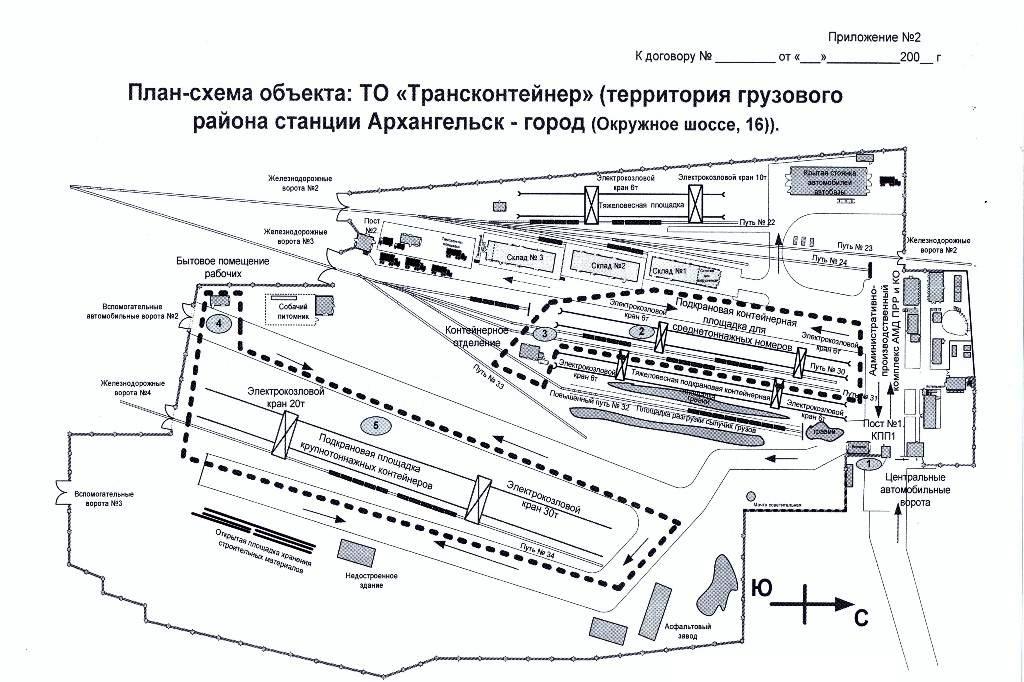 ---- Территория филиала ПАО «ТрансКонтейнер» на СЖД, подлежащая охранеЗаказчик: _____________ М.Р. Гончаров 									     Охрана: ____________Приложение № 4 к договоруСЕВд/21/___/______от ___.___.2021ОБРАЗЦЫ ПРОПУСКОВРАЗОВЫЙ ПРОПУСК №_______Филиал ПАО «ТрансКонтейнер» на СЖДДата________________ Время_______________Выдан____________________________________         (фамилия и инициалы)Предъявлен________________________________________     (наименование документа удостоверяющего личность)К кому прибыл_____________________________          (№ кабинета или Ф.И.О. должностного лица)Время  убытия_____________Отметка о посещении_______________________                (подпись и Ф.И.О. должностного лица)Дежурный охранник _______________________                        (подпись)ПРОПУСКна вывоз (вынос) товарно-материальных ценностей"__"____________ 202__ г.     Предъявителю сего: ______________________________________________                                  (фамилия, имя, отчество)     _________________________________________________________________                (должность и наименование организации)     разрешается вывоз (вынос) с территории охраняемого объекта на автомашине №_____________ следующих грузов (ТМЦ):Всего ___________________________________________________________               (указать прописью количество штук или мест)     Представитель Заказчика __________________________________________                               (подпись)              (Ф.И.О.)     Груз проверен  и пропущен _______________________________________         (Охрана)               (подпись)              (Ф.И.О.) Заказчик______________ М.Р. Гончаров                    Охрана ____________ Приложение № 5 к договоруСЕВд/21/___/______от ___.___.2021Список материально-ответственных лиц «ЗАКАЗЧИКА», имеющих право подписи материального пропуска на вынос (вывоз) имущества с охраняемого объекта, расположенного по адресу: г.Архангельск, Окружное шоссе, 16Заказчик: _____________ М.Р. Гончаров 			     Охрана: ____________Приложение № 6 к договоруСЕВд/21/___/______от ___.___.2021Перечень происшествий и чрезвычайных ситуаций и сроки предоставления по ним информации руководству филиала ПАО «ТрансКонтейнер» на СЖД.Сообщение передается незамедлительно по телефону (затем письменно в течение суток) в случаях:1. Совершения террористического акта на объекте. 1.1.Захвата заложников;1.2.. Захвата объекта железнодорожного транспорта;1.3. Обстрела объектов железнодорожного транспорта;1.4. Сообщения о готовящихся взрывах, поджоге объекта;1.5.Обнаружения предмета с признаками взрывного устройства на объекте;1.6. Аварийных ситуаций, связанных с утечкой (утратой) опасных веществ. 2. Происшествий  на охраняемом объекте:2.1. взрывов техногенного характера;2.2. Пожаров, в том числе с тяжелыми последствиями, с гибелью людей,  происшедших, как на охраняемом объекте, так и на объектах, расположенных в непосредственной близости. 2.3. Проникновения (попытке проникновения) посторонних лиц на охраняемый объект;2.4. Применения работником охраны  специальных средств, физической силы, в том числе неправомерное, повлекшее за собой тяжелые последствия (гибель, травмы людей);2.5. Нападения на работника охраны. 2.6. Гибели или травматизма работников охраны, при исполнении служебных обязанностей;2.7. Совершения грабежа на охраняемых объектах: охраной, работниками ПАО «ТрансКонтейнер» или третьими лицами;2.8. Хищения деталей и устройств верхнего строения пути, грузоподъемной техники, деталей и  устройств связи, содержащих цветные металлы и других материальных ценностей и имущества ПАО «ТрансКонтейнер»;2.9. О случаях вандализма на объекте, в том числе разрушении, повреждении или приведение иным способом в негодное для эксплуатации состояние оборудования и имущества, расположенного на территории охраняемого объекта;2.10. О дорожно-транспортных происшествиях на охраняемом объекте;2.11. Об участии работников охраны, ПАО «ТрансКонтейнер» или третьих лиц в хищении имущества на охраняемом объектеЗаказчик ______________ М.Р. Гончаров        Охрана ____________ Приложение № 7 к договоруСЕВд/21/___/______от ___.___.2021Форма предоставления информации, содержащей сведения о происшествии и чрезвычайных ситуациях на охраняемом объекте.Оперативная информация, должна содержать следующие сведения:Классификацию, дату, время, место, наименование объекта и происшествия, чрезвычайной ситуации. Характер и масштаб чрезвычайной ситуации, происшествия (что пострадало и причины, предварительная оценка материального ущерба в стоимостном и натуральном выражении). Какие предприняты меры по минимизации ущерба, защите людей, изобличению виновных. Состав сил и средств подразделений, привлекаемых для ликвидации чрезвычайнойситуации,происшествия,необходимостьвыделениядополнительныхсили средств охраны.Краткую характеристику работ и действий по локализации и ликвидации последствий чрезвычайной ситуации (характер и примерные объемы работ, их интенсивность и сроки выполнения, численность участвующих в ликвидации последствий чрезвычайной ситуации от других министерств и ведомств). Кто руководит ликвидацией последствий чрезвычайной ситуации (номера телефонов, порядок вызова). Об объекте преступного посягательства, а также лицах, совершивших преступление, погибших и потерпевших (гражданство, год рождения, род занятий, место работы, должность). Когда, кем и каким образом проинформированы правоохранительные органы, специальные формирования и причастные руководители Заказчика.О принятых мерах реагирования и предварительных результатах.Заказчик ______________ М.Р. Гончаров			Охрана ____________Приложение № 8 к договоруСЕВд/21/___/______от ___.___.2021
Список лиц, подлежащих незамедлительному информированию о происшествиях и ЧС Гончаров Михаил Робертович – директор филиала ПАО «ТрансКонтейнер» на СЖД,  тел. 41-00, 8-980-650-21-05;Губкин Максим Андреевич – первый заместитель директора филиала ПАО «ТрансКонтейнер» на СЖД, тел. 41-01, 8-910-816-49-74;Чернов Алексей Валерьевич – заместитель начальника службы безопасности ПАО «ТрансКонтейнер» по филиалу на СЖД, тел. 41-04, 8-910-966-65-62;Зернова Антонина Васильевна – начальника контейнерного терминала «Архангельск» филиала ПАО «ТрансКонтейнер» на СЖД, тел.41-44, 8-911-598-71-11,(8182) 29-81-75Заказчик ______________ М.Р. Гончаров			Охрана ____________Приложение № 9 к договоруСЕВд/21/___/______от ___.___.2021
Списокпредставителей «ЗАКАЗЧИКА», имеющих право проводить обследование и плановые и внеплановые проверки выполнения договорных обязательств сотрудниками Охраны.1. Губкин Максим Андреевич – первый заместитель директора филиала ПАО «ТрансКонтейнер» на СЖД;2. Чернов Алексей Валерьевич – заместитель начальника службы безопасности ПАО «ТрансКонтейнер» по Северному филиалу;3. Зернова Антонина Васильевна – начальник контейнерного терминала Архангельск, либо лицо замещающее;Заказчик: _____________ М.Р. Гончаров 			     Охрана: ____________Приложение № 10 к договоруСЕВд/21/___/______от ___.______________.2021Перечень и формат электронных документов«Заказчик»							      «Охрана»______________________		                     ___________________________М.П.								М.П.«____»______________2021 г.				«___»______________2021 г.Приложение № 11к Договору № СЕВд21/________от "__" ________________ 2021 г.НАЛОГОВАЯ ОГОВОРКА1. Исполнитель на момент заключения и/или при исполнении договора от «___» ______ 2021г. № СЕВд/21/______, (далее также – Договор, настоящий Договор) заключенного с ПАО «ТрансКонтейнер» (далее – Заказчик), гарантирует (заверяет), что: Исполнитель является надлежащим образом созданным юридическим лицом, действующим в соответствии с законодательством Российской Федерации;его исполнительный орган находится и осуществляет функции управления по месту регистрации юридического лица, и в нем нет дисквалифицированных лиц;располагает персоналом, имуществом и материальными ресурсами, необходимыми для выполнения своих обязательств по Договору, а в случае привлечения подрядных организаций (соисполнителей) принимает все меры должной осмотрительности, чтобы подрядные организации (соисполнители) соответствовали данному требованию, а также иным, указанным в пункте 1 настоящей Налоговой оговорки, требованиям;располагает лицензиями, необходимыми для осуществления деятельности и исполнения обязательств по Договору, если осуществляемая по Договору деятельность является лицензируемой;является членом саморегулируемой организации, если осуществляемая по Договору деятельность требует членства в саморегулируемой организации;не совершает сделок (операций) основной целью которых являются неуплата (неполная уплата) и (или) зачет (возврат) суммы налога;ведет бухгалтерский учет и составляет бухгалтерскую отчетность в соответствии с законодательством Российской Федерации и нормативными правовыми актами по бухгалтерскому учету, представляет годовую бухгалтерскую отчетность в налоговый орган;ведет налоговый учет и составляет налоговую отчетность в соответствии с законодательством Российской Федерации, субъектов Российской Федерации и нормативными правовыми актами органов местного самоуправления, своевременно и в полном объеме представляет налоговую отчетность в налоговые органы;не допускает искажения сведений о фактах хозяйственной деятельности (совокупности таких фактов) и объектах налогообложения в первичных документах, бухгалтерском и налоговом учете, в бухгалтерской и налоговой отчетности, а также не отражает в бухгалтерском и налоговом учете, в бухгалтерской и налоговой отчетности факты хозяйственной деятельности выборочно, игнорируя те из них, которые непосредственно не связаны с получением налоговой выгоды;принимает исполнения обязательств по сделкам лишь от лиц, являющихся стороной договора, заключенного с Подрядчиком и (или) лиц, которым обязательство по исполнению сделки (операции) передано по договору или закону;своевременно и в полном объеме уплачивает налоги, сборы и страховые взносы; отражает в налоговой отчетности по НДС все суммы НДС, предъявленные Заказчику;лица, подписывающие от его имени первичные документы и счета- фактуры, имеют на это все необходимые полномочия.2. В соответствии со ст. 406.1 Гражданского кодекса Российской Федерации (далее – ГК РФ) Стороны также договорились, что в случае, если по итогам налоговой проверки или иных мероприятий налогового контроля в отношении Заказчика налоговый орган:2.1. установит получение Заказчиком необоснованной налоговой выгоды в связи с исполнением Договора и/или2.2. признает неправомерным учет расходов Заказчика на приобретение товаров, работ, услуг или иных объектов гражданских прав по Договору и/или2.3. признает неправомерным применение Заказчиком налоговых вычетов в отношении сумм НДСв связи с тем, что Исполнитель:2.4. нарушал свои налоговые обязанности по отражению в качестве дохода сумм, полученных от Заказчика по Договору, а равно по исчислению и перечислению в бюджет НДС и/или2.5. при осуществлении своей деятельности допускал нарушение, указанных в пункте 1 настоящей Налоговой оговорки, гарантий (заверений) (любой одной, нескольких или всех вместе)(обстоятельства, перечисленные в пунктах 2.1 - 2.3, возникшие в связи с обстоятельствами, перечисленными в пунктах 2.4 - 2.5, 1 настоящей Налоговой оговорки – Эпизоды, связанные с Подрядчиком, то Подрядчик вправе в течение 10 (десяти) рабочих дней с даты письменного предложения Заказчика возместить последнему имущественные потери (далее также – Имущественные потери, связанные с налоговой проверкой), определяемые как:2.6. сумма доначисленного Заказчику налоговым органом своим решением (далее – Решение налогового органа) налога на прибыль организаций и/или НДС в связи с Эпизодами, связанными с Исполнителем (далее – Доначисленные налоги);2.7. плюс сумма начисленных Заказчику пеней на сумму Доначисленных налогов (далее – Пени); плюс2.8. штрафы, начисленные Заказчику за соответствующие налоговые нарушения в связи с неуплатой ею Доначисленных налогов (далее – Штрафы).3. Стороны, в соответствии со ст. 406.1 ГК РФ также договорились, что в случае предъявления Заказчику третьими лицами (для целей настоящего Договора) – лицами, приобретавшими у Заказчика товары результаты работ, (услуг), имущественные права, являющиеся объектом настоящего Договора, имущественных требований:3.1. о возмещении убытков и/или имущественных потерь исчисляемых как размер доначисленных по решению налогового органа, указанным третьим лицам либо их контрагентам, налогов и/или пеней и/или штрафов, а равно возникших в связи с отказом в возможности признания данными третьими лицами расходов для целей налогообложения прибыли или включения НДС в состав налоговых вычетов (далее – Имущественные потери, связанные с нарушением имущественных прав третьих лиц)(обстоятельства, перечисленные в пункте 3, возникшие в связи с обстоятельствами, перечисленными в пункте	3.1 настоящей Налоговой оговорки – Эпизоды, связанные с третьими лицами – контрагентами Заказчика), то Исполнитель обязан в течение 10 (десять) рабочих дней с даты письменного требования Заказчика возместить последнему Имущественные потери, связанные с нарушением имущественных прав третьих лиц.4. В соответствии со ст. 406.1 ГК РФ Стороны также предусмотрели, что в случае не реализации Исполнителем  права, указанного в пункте 2.5 настоящей Налоговой оговорки, на возмещение Заказчику Имущественных потерь, связанных с налоговой проверкой, Заказчик вправе оспорить Решение налогового органа в установленном законом порядке и в этом случае Исполнитель будет обязан возместить Заказчику имущественные потери, в течение 10 (десяти) рабочих дней с даты письменного требования Заказчика об этом (с приложением копии Решения налогового органа и копии вступившего в силу судебного акта (-ов), принятого (-ых) по результатам оспаривания Заказчиком Решения налогового органа и подтверждающего предпринятые им усилия по оспариванию Решения налогового органа как минимум в части Эпизодов, связанных с Исполнителем), определяемые как:4.1. такие Доначисленные налоги, Пени и Штрафы с учетом возможных корректировок в соответствии с вступившим в законную силу решением суда по делу (-ам), в рамках которого (-ых) Заказчик предпринял добросовестные усилия по оспариванию Решения налогового органа, а также4.2. судебные расходы Заказчика в связи с оспариванием Решения налогового органа в полном размере.5. Исполнитель признает и соглашается, что Заказчик вправе по своему усмотрению уплатить в бюджет Доначисленные налоги, Пени и Штрафы в соответствии с Решением налогового органа до вступления в силу решения суда по делу, в рамках которого Заказчик оспаривает Решение налогового органа, содержащее Эпизоды, связанные с Исполнителем. Исполнитель не вправе ссылаться на данное обстоятельство как на условие, способствовавшее возникновению или увеличению имущественных потерь у Заказчика и в обоснование своего отказа или задержки возмещать Заказчику Имущественные потери, связанные с налоговой проверкой.6. В случае если Исполнитель возместит Заказчику Имущественные потери, связанные с налоговой проверкой, а Заказчик впоследствии продолжит оспаривание Решения налогового органа в части Эпизодов, связанных с Исполнителем, и вернет из бюджета полностью или частично Доначисленные налоги, Пени и/или Штрафы (далее – Возвращенные суммы), то Заказчик обязуется уведомить Исполнителя об этом не позднее 30 (тридцати) рабочих дней с даты фактического получения Возвращенных сумм и уплатить ему Возвращенные суммы в течение 30 (тридцати) рабочих дней с даты получения письменного требования Исполнителя об этом.7. Исполнитель обязан предпринять максимальные усилия для содействия Заказчику в предотвращении доначисления налогов, штрафов и пеней по Эпизодам, связанным с Подрядчиком, а также в досудебном и судебном обжаловании Решения налогового органа в части Эпизодов, связанных с Исполнителем, в частности, представлять Заказчику доказательства и пояснения, опровергающие нарушение гарантий, указанных в п.1 настоящей Налоговой оговорки, либо иных признаков недобросовестности, а также содействовать Заказчику в сборе таких доказательств в ходе досудебного и судебного обжалования Эпизодов, связанных с Исполнителем, обеспечивать, где необходимо, явку своих свидетелей-сотрудников для дачи показаний налоговому органу, суду и прочее.8. Исполнитель также подтверждает, что гарантии (заверения) достоверности обстоятельств, указанных в пункте 1 настоящей Налоговой оговорки являются, в том числе заверениями об обстоятельствах, имеющими значение для заключения Договора, его исполнения или прекращения (статья 431.2 ГК РФ), при нарушении которых Исполнитель обязан возместить Заказчику по его требованию убытки, причиненные недостоверностью таких заверений.Приложение № 12 к договоруСЕВд/21/___/______от ___.___.2021Правила безопасности при нахождении на терминале Заказчика1. Лица, находящиеся на терминале Заказчика, обязаны знать и соблюдать установленные правила поведения на опасном производственном объекте, требования по технике безопасности и охране труда, пожарной и экологической безопасности.2. На терминале Заказчика и в пределах прилегающих к нему технологических зон необходимо:2.1. осуществлять движение, соблюдая правила дорожного движения и руководствуясь схемой движения Транспортных средств, а также знаками / указателями дорожного движения и разметки;2.2. осуществлять движение Транспортного средства между зонами хранения контейнеров только посередине проездов в соответствии с разметкой, не приближаясь к рядам контейнеров;2.3. соблюдать предельную осторожность, уступать дорогу погрузочно-разгрузочной технике;2.4. выполнять указания работников охранных агентств (охранников) и уполномоченных работников Заказчика о режиме движения;2.5. осуществлять начало движения Транспортного средства только после разрешения приемосдатчика или охранника;2.6. заглушить двигатель на время погрузо-разгрузочных работ, поставить Транспортное средство на ручной тормоз, покинуть кабину Транспортного средства и находиться в безопасном месте, в зоне видимости водителя / механизатора погрузочно-разгрузочной техники в сигнальном (светоотражающем) жилете и защитной каске.3. На терминале Заказчика и в пределах прилегающих к нему технологических зон запрещается:3.1. самовольный проход / проезд через КПП, а также нахождение на терминале Заказчика без разрешения;3.2. провоз на территорию терминала Заказчика пассажиров, не имеющих пропусков, оформленных надлежащим образом;3.3. нахождение на терминале Заказчика без сигнального (светоотражающего) жилета, защитной каски, а при необходимости иных средств индивидуальной защиты (СИЗ) в исправном состоянии;3.4. нарушение схемы маршрутов прохода и проезда по терминалу Заказчика;3.5. превышение скоростного режима;3.6. обгон и выезд на полосу встречного движения;3.7. создание помех прочим участникам дорожного движения, а также перемещению погрузо-разгрузочной техники;3.8. въезд в зоны погрузки / выгрузки без полученного на то разрешения;3.9. нахождение в зоне проведения Работ лицам, не имеющим отношения к производственному процессу;3.10. нахождение ближе 10 (десяти) метров от работающей техники и вне зоны видимости водителя / механизатора техники;3.11. нахождение под перемещаемым грузом;3.12. приближение к Транспортному средству и занятие места водителя до завершения погрузочно-разгрузочных работ;3.13. оставление Транспортного средства на длительное время;3.14. занятие для стоянки автотранспорта проездов, переездов и мест складирования груза;3.15. производство любых ремонтных, а также сварочных и иных работ с применением открытого огня / пламени;3.16. пользование переносными газовыми плитами для подогрева пищи и обогрева, а также разведение открытого огня;3.17. нахождение в состоянии алкогольного, наркотического, токсического опьянения, а также в болезненном состоянии или в состоянии такой степени утомления, которая может повлиять на личную безопасность и безопасность окружающих;3.18. курение в неустановленных местах, не обозначенных знаком «место для курения»;3.19. выброс в непредусмотренных местах мусора, отходов и пр.Приложение № 13 к договоруСЕВд/21/___/______от ___.___.2021ПРАВИЛАпропускного и внутриобъектового режимов на охраняемых территориях контейнерного терминала Архангельскфилиала ПАО «ТрансКонтейнер» на Северной железной дороге.Настоящие правила разработаны в соответствие с требованиями приказов ПАО «ТрансКонтейнер» от 21 мая 2007 года №122 «Об утверждении Правил пропускного и внутриобъектового режимов в административных зданиях аппарата управления ПАО «ТрансКонтейнер».Правила определяют порядок и организацию пропускного и внутриобъектового режимов на охраняемых территориях контейнерного терминала:Контейнерный терминал Архангельск филиала ПАО «ТрансКонтейнер» на СЖД, расположенный по адресу: г. Архангельск, Окружное шоссе, 16.Пропускной режим предусматривает организацию постов охраны с пропускными функциями и предназначен для того чтобы исключить:- проникновение посторонних лиц на производственную территорию и в административные здания контейнерного терминала;- хищения товарно-материальных ценностей или их вынос (вывоз) без материального пропуска;- внос (ввоз) на охраняемую территорию контейнерного терминала посторонних предметов;- нарушение общественного порядка на охраняемой территории контейнерного терминала.1.4. Практическое осуществление пропускного режима на охраняемые территории контейнерного терминала возлагается на руководителя подразделения охраны, который для выполнения этой задачи выставляет наряды в соответствие с договором.1.5. Сотрудники прокуратуры, ФСБ, МВД, таможенных органов России при осуществлении ими своих функций, допускаются беспрепятственно на охраняемую территорию контейнерного терминала по служебным удостоверениям в сопровождении охраны или представителя филиала ПАО «ТрансКонтейнер» на СЖД.1.6. 	При возникновении чрезвычайных происшествий, доступ на охраняемую территорию контейнерного терминала работников аварийных служб, пожарных и санитарных машин осуществляется беспрепятственно в сопровождении работника охраны или представителя филиала ПАО «ТрансКонтейнер» на СЖД.1.7.	 Производство ремонтных, строительных, проектно-изыскательских, топогеодезических работ и кинофотосъемок на охраняемых территориях осуществляется по письменному разрешению директора филиала ПАО «ТрансКонтейнер» на СЖД либо лица его замещающего и руководителя контейнерного терминала.Порядок пропуска физических лиц и транспортных средств на охраняемые территории контейнерного терминала филиала ПАО «ТрансКонтейнер».2.1.	Пропуск работников филиала ПАО «ТрансКонтейнер», иных физических лиц и транспортных средств на охраняемые территории контейнерного терминала осуществляется по пропускам, служебным удостоверениям через контрольно-пропускные пункты (далее КПП).Работники Северной железной дороги, начальники служб и их заместители, начальники отделений дороги и их заместители, главные инженеры отделений дороги допускаются на охраняемые территории по служебным удостоверениям или пропускам.2.2.  Время допуска на охраняемые территории контейнерного терминала:    В рабочие, выходные и праздничные дни:- с 7.00 до 17.00 - работников контейнерного терминала по служебным удостоверениям и пропускам, а в выходные и праздничные дни по служебным удостоверениям и пропускам согласно утвержденному графику;- с 8.00 до 20.00 - сотрудников подрядных организаций, выполняющих ремонтные (строительные) работы на охраняемой территории контейнерного терминала - по документам, удостоверяющим личность, согласно утвержденным спискам;- с 8.00 до 17.00 - иных лиц (клиентов, посетителей) по документам, удостоверяющим личность, с записью в журнале посетителей и оформлением пропуска;- с 8.00 до 20.00 - транспортных средств, осуществляющих ввоз (вывоз) контейнеров, по договорам с филиалом ПАО «ТрансКонтейнер» - по материальным пропускам с записью в журнале учета въезда - выезда автотранспорта.     В выходные и праздничные дни допуск автотранспорта на территорию объекта производится только по согласованию с начальником контейнерного терминала, при наличии всех необходимых документов.- с 8.00 до 20.00 – легковой автотранспорт по пропускам или спискам, утвержденных директором филиала или руководителем контейнерного терминала;- круглосуточно - железнодорожный подвижной состав;2.3.	При осуществлении пропуска физических лиц на охраняемую территорию сотрудник охраны на КПП обязан:-	у сотрудников контейнерного терминала и работников подрядных организаций, производящих работы на охраняемой территории по договорам, сличить служебное удостоверение с образцами документов, а паспорт или иной документ, удостоверяющий личность с утвержденными списками. Сверить фотографию в предъявляемом документе с внешностью предъявителя, а также проверить, не числится ли данный документ в перечне утерянных или похищенных. - 	 при входе (выходе) иных лиц (клиентов, посетителей) на (с) охраняемую территорию, Охранником выписывается пропуск и делается запись в журнале учета посетителей с указанием Ф.И.О., документа удостоверяющего его личность, время входа и выхода.2.4.	  Порядок пропуска автотранспортных средств въезжающих (выезжающих) на  охраняемую  территорию.2.4.1.	Въездные ворота с 8.00 до 17.00 должны находиться в открытом положении, а ограничивающий передвижение металлический шлагбаум, держать в закрытом положении. 2.4.2. Сотрудник охраны, обеспечивающий пропускной режим, обязан находиться у въездных ворот с внутренней стороны, при въезде (выезде) транспортных средств соблюдать меры безопасности.2.4.3. Прибывающие под погрузку/выгрузку транспортные средства пропускать на охраняемую территорию с обязательной записью в книгу «Въезда и выезда автомобильного транспорта». Транспортные средства личного пользования пропускать только по пропуску, выданному начальником контейнерного терминала или начальника Архангельской механизированной дистанция погрузочно-разгрузочных работ и коммерческих операций С.ж.д. с обязательной записью в книгу «Въезда и выезда автомобильного транспорта». 2.4.4. После 17-00 (в выходные и праздничные дни с 8-00) допуск автотранспорта на территорию объекта производится только по согласованию с бригадиром смены при наличии всех необходимых документов.2.4.5. Вывоз контейнеров производится при наличии железнодорожной накладной, пропуска и наряда КЭУ-16. Вывоз других грузов осуществляется по материальному пропуску, оформленному руководством терминала. Пропуска в 8.00 следующего дня охраной сдаются приемосдатчику. 2.4.6. При выезде автотранспорта с территории контейнерного терминала охранник обязан:- остановить транспортное средство перед воротами КПП;- добиться от водителя выключения двигателя и постановки машины на ручной тормоз;- сличить наличие и соответствие представленных документов (наличие железнодорожной накладной, пропуска и наряда КЭУ -16), образцам, дающим право на вывоз груза;- сличить соответствие вывозимого груза, с фактически находящемся в транспортном средстве. Для этого проверить номер контейнера, ЗПУ, наименование и наличие груза, указанного в документе, соответствие подписи должностных лиц с имеющимися образцами. - осмотреть багажник легкового автомобиля с целью пресечения возможных попыток вывоза материально-товарных ценностей без соответствующих документов.В случае несоответствия (отсутствия) документов, пропуск (накладная) изымается, а машина задерживается до выяснения совместно с приемосдатчиком причин несоответствия.2.4.7. При обнаружении попытки хищения материальных ценностей, охрана принимает меры к задержанию автомашины и следующих в ней лиц. О данном факте незамедлительно ставятся в известность: оперативный дежурный ЧОП, руководитель контейнерной площадки и органы внутренних дел. 2.5. Порядок допуска на охраняемую территорию подвижного железнодорожного состава.2.5.1. 	  Подача вагонов с грузом осуществляется на путь в КТ-Архангельск №34 и  №30 круглосуточно. Информация о подаче/уборке вагонов с контейнерной площадки и необходимости открытия железнодорожных ворот передается за 10 минут до обработки маневровым диспетчером (на контейнерный терминал по тел. 67-22-11, ночью на телефон охраны по тел. 67-24-44).2.5.2. Открытие и закрытие железнодорожных ворот с 17 ч. 00 мин. до 07 ч. 00 мин осуществляется работниками охранного предприятия, которые осуществляют контроль за передвижением подвижного состава. В дневное время прием (выпуск) вагонов осуществляет приемосдатчик, а в вечернее с 17 ч. 00 мин. и ночное время сотрудник охраны. При этом приемосдатчик, а в ночное время охранник, производит осмотр целостности контейнеров и вагонов, с соблюдением установленных требований безопасности производит обход вагонов с двух сторон и осуществляет наружный осмотр целостности боковых стен вагонов, контейнеров. После расстановки вагонов по фронту подачи (выпуска вагонов) железные ворота закрываются. III. Виды пропусков и учетных документов.3.1. Пропуск на легковой автотранспорт выдается начальником контейнерного терминала или начальником Архангельской механизированной дистанции погрузочно-разгрузочных работ и коммерческих операций С.ж.д. на срок не более чем на 1 год; 3.2. Материальный пропуск подписывается на основании накладной (счета – фактуры) руководителем контейнерного терминала. Срок хранения 1 год.4.3. Утвержденный список сотрудников подрядных организаций, выполняющих ремонтные (строительные) работы на охраняемой территории  - утверждается руководством филиала или контейнерного терминала и действует на указанный в нем срок, но не более 3-х месяцев. По истечению срока действия, списки сдаются охраной начальнику контейнерного терминала. Срок их хранения 6 месяцев.4.4. Пропуск на вывоз контейнера подписываются приемосдатчиком. Ежедневно сотрудниками охраны сдаются старшему приемосдатчику. Срок хранения 1 год.  4.5. Журнал учета въезда/выезда автотранспорта ведется сотрудниками охраны. По заполнению, сдается на хранение начальнику контейнерного терминала. Срок хранения 1 год;4.6. Журнал учета посетителей/клиентов ведется сотрудниками охраны. По заполнению, сдается на хранение начальнику контейнерного терминала. Срок хранения 1 год.                                  V. Внутриобъектовый режим5.1. Внутриобъектовый режим - совокупность правил, регламентирующих поведение работников общества, иных граждан, находящихся на охраняемых объектах, в соответствие с требованиями внутреннего трудового распорядка и пожарной безопасности.5.2. Практическое осуществление внутриобъектового режима в административных помещениях и на территории контейнерного терминала возлагается на руководящий состав филиала, контейнерного терминала и сотрудников охранного предприятия.5.3. В административных зданиях и на производственных территориях контейнерного терминала запрещается: - хранить (проносить, провозить) оружие и другие предметы, запрещенные к обороту в соответствие с законодательством Российской Федерации;- производить кинофотосъемки специального оборудования, технической и другой документации;- выбрасывать в мусорные корзины (ящики) служебную документацию и сжигать её в непредусмотренных для этого местах;- находиться на площадках в зоне работы грузоподъемных механизмов, а также в вагонах всех типов и в автомобилях при производстве погрузочно-разгрузочных работ;- пользоваться для освещения открытым огнем (керосиновая лампа, свеча, спичка, факел), а также курить в местах, не предусмотренных для этой цели;- оставлять включенными электронагревательные приборы (нагреватели, электрочайники, утюги и т.п.);- оставаться посетителям без разрешения на территории и в помещениях после окончания рабочего времени;- засорять территорию и помещения строительными отходами, а также загромождать основные и запасные входы (выходы), лестничные площадки, подвальные и чердачные помещения предметами, затрудняющими движения людей, транспорта или могущими вызвать возгорание;- оставлять открытыми окна в помещениях после окончания работы, в том числе имеющие металлические решетки;- совершать действия, нарушающие (изменяющие) установленные режимы функционирования технических средств охраны и пожарной сигнализации;- оставлять в кабинетах (на столах, в тумбочках, сейфах и т.п.) личные ценные вещи (деньги, изделия из драгоценных металлов и т.п.);- находиться на производственной территории или в административных помещениях контейнерного терминала в нетрезвом состоянии.Контроль обеспечения пропускного и внутриобъектового режимов на охраняемых территорияхКонтроль за исполнением настоящих Правил осуществляется руководящим составом филиала, контейнерного терминала путем проведения проверок.Должностные лица, контролирующие обеспечение пропускного и внутриобъектового режимов на охраняемых территориях должны руководствоваться настоящими Правилами.Приложение № 14 к договоруСЕВд/21/___/______от ___.___.2021АНТИКОРРУПЦИОННАЯ ОГОВОРКА1. Стороны настоящим подтверждают, что им известны требования применимого законодательства и применимых норм международного права о противодействии коррупции при осуществлении хозяйственной деятельности (далее – антикоррупционные требования). Стороны обязуются обеспечить соблюдение антикоррупционных требований при исполнении настоящего Договора своими работниками, представителями, аффилированными лицами, посредниками и иными лицами, привлекаемыми ими к исполнению настоящего Договора. Для целей определения ответственности Сторон по настоящему Договору нарушение антикоррупционных требований указанными лицами признается нарушением, совершенным соответствующей Стороной. 2. Каждая Сторона настоящим подтверждает, что ни она, ни ее работники, представители, аффилированные лица, посредники и любые иные лица, привлекаемые Стороной к исполнению настоящего Договора, не предлагали, не обещали, не требовали, не принимали деньги, ценные бумаги, иное имущество или работы (услуги), в связи с заключением настоящего Договора. 3. При исполнении своих обязательств по настоящему Договору Стороны, их работники, представители, аффилированные лица, посредники и иные лица, привлекаемые Сторонами к исполнению настоящего Договора, не совершают действия, квалифицируемые применимым законодательством как нарушение антикоррупционных требований, в том числе дача / получение / вымогательство взятки или посредничество во взяточничестве, злоупотребление полномочиями, коммерческий подкуп или посредничество в нем, мошенничество, передача денежных средств или иных ценностей любым лицам в целях оказать влияние на их действия или решения, а также иные незаконные действия в целях получения неправомерной имущественной выгоды, каких-либо неправомерных преимуществ, оказания недружественного влияния или для достижения иных неправомерных целей. 4. Сторона, у которой появились обоснованные подозрения в нарушении другой Стороной антикоррупционных требований в связи с заключением и/или исполнением настоящего Договора, вправе направить другой Стороне письменный запрос о представлении документов и информации, необходимых для проверки таких подозрений, за исключением документов и информации, доступ к которым ограничен в соответствии с применимым законодательством. Сторона, получившая указанный запрос, обязана дать на него мотивированный ответ, а также представить другой Стороне запрашиваемые документы и информацию (либо указать предусмотренные применимым законодательством основания для отказа в их представлении) в течение 10 (десяти) рабочих дней с даты получения запроса, если иной срок не будет установлен по соглашению Сторон. 5. При наличии доказательств нарушения антикоррупционных требований в связи с заключением и/или исполнением настоящего Договора, а также при наличии обоснованных подозрений в этом и неисполнении другой Стороной обязанности представить запрашиваемые документы и информацию, Сторона, направившая запрос, вправе в одностороннем порядке приостановить исполнение своих обязательств по настоящему Договору до урегулирования Сторонами возникшей ситуации или разрешения спора в судебном порядке. При этом Стороны гарантируют осуществление надлежащего разбирательства по фактам нарушения антикоррупционных требований с соблюдением принципов конфиденциальности и применение эффективных мер по предотвращению возможных конфликтных ситуаций. 6. Каждая Сторона вправе в одностороннем внесудебном порядке расторгнуть Договор путем направления письменного уведомления другой Стороне не позднее чем за 10 (десять) календарных дней до даты прекращения действия настоящего Договора в следующих случаях: 6.1. при наличии доказательств совершения уголовного преступления или административного правонарушения коррупционной направленности другой Стороной; 6.2. если в результате нарушения другой Стороной антикоррупционных требований Стороне причинены убытки; 6.3. при неисполнении другой Стороной обязанности представить документы и информацию, запрашиваемые для проверки подозрения в нарушении антикоррупционных требований в связи с заключением и/или исполнением настоящего Договора, в течение 20 (двадцати) рабочих дней с даты получения соответствующего запроса. 7. Сторона, нарушившая антикоррупционные требования и (или) условия настоящей антикоррупционной оговорки, обязана возместить другой Стороне возникшие у нее в результате этого убытки в соответствии с порядком и в размере, предусмотренном применимым законодательством и настоящим Договором. 8. В случае нарушения одной Стороной обязательств по настоящей антикоррупционной оговорке другая Сторона вправе уведомить об этом компетентные государственные органы в соответствии с применимым законодательством. 9. Каналы уведомления (указывается наименование ПАО «ТрансКонтейнер» как стороны договора) о нарушениях антикоррупционных требований: тел.: 8 (499) 271-77-90, 8 (800) 100-22-20, официальный сайт (для заполнения специальной формы): trcont.com, адрес электронной почты: anticorr@trcont.ru. Каналы уведомления (указывается наименование Стороны как стороны договора) о нарушениях антикоррупционных требований: тел.: ________________, официальный сайт (для заполнения специальной формы): ______________ / адрес электронной почты: ___________________________.Приложение № 6к документации о закупкеСВЕДЕНИЯ О ПЛАНИРУЕМЫХ К ПРИВЛЕЧЕНИЮ СУБПОДРЯДНЫХ ОРГАНИЗАЦИЯХНаименование субподрядной организации:(отдельный лист по каждому субподрядчику)Приложения: - копии документов, подтверждающих согласие субподрядных организаций (договор о намерениях, предварительное соглашение и др.) выполнить передаваемые объемы работ, услуг по предмету закупки.Представитель, имеющий полномочия подписать Заявку на участие в закупке от имени ________________________________________________                                                                    (наименование претендента)       М.П.			(должность, подпись, ФИО)«____» ____________ 20___ г.Приложение № 7к документации о закупкеСВЕДЕНИЯ ОБ АДМИНИСТРАТИВНОМ И ПРОИЗВОДСТВЕННОМПЕРСОНАЛЕ ПРЕТЕНДЕНТА{указывается персонал, который необходим для оказания услуг, являющихся предметом Открытого конкурса)Административный персоналПроизводственный персонал (рабочие)Представитель, имеющий полномочия подписать Заявку на участие в Открытом конкурсе от имени ______________________________________________________________                                         (наименование претендента)__________________________________________________________________       МП		                                                                        	(должность, подпись, ФИО)«____» _________ 20___ г.Приложение № 8
к документации о закупкеСправкао наличии круглосуточной дежурной службы «______________» настоящим  подтверждает, что на момент подачи Заявки на участие в Открытом конкурсе № ___________ имеет:1.  Круглосуточную  дежурную службу, расположенную по адресу:_______________________________, номер телефона_____________	2.	Следующие основные и резервные средства связи:переносные рации - _______штук;мобильные телефоны - ________штук;(другое) - _______штук.3. ________(количество) групп быстрого реагирования.4. ________ (количество) автомобилей:                    г/н	 _______, имеет (не имеет) раскраску «_____________» указывается информация, нанесенная на кузов автомобиля)9.5. «______________________» гарантирует прибытие ГБР для усиления охраныобъектов не позднее 30 минут с момента объявления сигнала в случае установления более высокого уровня безопасности в соответствии с постановлением Правительства Российской Федерации от 10 декабря 2008 г. № 940 «Об уровнях безопасности объектов транспортной инфраструктуры и транспортных средств и о порядке их объявления (установления)».Представитель, имеющий полномочия подписать Заявку на участие в Открытом конкурсе от имени ______________________________________________________________                                         (наименование претендента)__________________________________________________________________       МП		                                                                        	(должность, подпись, ФИО)№п/пНаименование п/пСодержание1.Предмет Открытого конкурсаОткрытый конкурс в электронной форме № ОКэ-НКПСКВ-21-0009 по предмету закупки «Услуги по обеспечению сохранности имущества, охране Контейнерного терминала «Архангельск» филиала ПАО «ТрансКонтейнер» на Северной железной дороге по адресу: г. Архангельск, ул. Окружное шоссе, 16».2.Организатор Открытого конкурса, адрес, контактные лица и представители ЗаказчикаОрганизатором Открытого конкурса является ПАО «ТрансКонтейнер». Функции Организатора выполняет коллегиальный орган (рабочий орган Конкурсной комиссии), сформированный Заказчиком в целях подготовки, организации проведения Открытого конкурса, рассмотрения, оценки и сопоставления Заявок, соответствия участников требованиям документации о закупке (далее – Организатор):- постоянная рабочая группа Конкурсной комиссии филиала ПАО «ТрансКонтейнер» на Северной железной дороге.Адрес: Российская Федерация, 150880, г. Ярославль, пр-т Октября, д. 16/21Контактное(-ые) лицо(-а) Заказчика: Чернов Алексей Валерьевич, тел. +7(910)9666562, электронный адрес ChernovAV@trcont.ru.Контактное(-ые) лицо(-а) Организатора: Оводков Александр Львович, тел./ +7 (4852) 20-50-72 (4102), электронный адрес OvodkovAL@trcont.ru.3.Конкурсная комиссияПроведение конкурентной закупки и принятие решений об итогах и выборе победителя(-ей) Открытого конкурса принимается комиссией по осуществлению закупок (далее - Конкурсной комиссией) коллегиальным органом сформированным в филиале ПАО «ТрансКонтейнер» на Северной железной дорогеАдрес: Российская Федерация, 150880, г.Ярославль, пр.Октября, д.16/21.4.Средства массовой информации (СМИ), используемые в целях информационного обеспечения проведения Открытого конкурсаНастоящая документация о закупке Открытого конкурса, изменения к настоящей документации о закупке, протоколы, оформляемые в ходе проведения Открытого конкурса, вносимые в них изменения и дополнения и иные сведения, обязательность публикации которых предусмотрена Положением о закупках и законодательством Российской Федерации публикуется (размещается) в информационно-телекоммуникационной сети «Интернет» на сайте ПАО «ТрансКонтейнер» (www.trcont.com).Для целей проведения Открытого конкурса в электронной форме, в том числе подачи участниками Открытого конкурса Заявок на участие в конкурентной закупке в электронной форме, окончательных предложений, предоставление Организатору/Конкурсной комиссии доступа к Заявкам, направление участниками Открытого конкурса запросов о даче разъяснений положений документации о закупке Открытого конкурса, размещение таких разъяснений, сопоставление ценовых предложений участников Открытого конкурса, формирование протоколов в соответствии с настоящей документацией о закупке предусмотрен оператор ЭТП.Необходимая информация, предусмотренная в данном пункте Информационной карты, публикуется (подписывается) в электронном виде с использованием функционала и в соответствии с регламентом выбранной ЭТП, с применением соответствующих программно-аппаратных средств, обеспечивающих проведение процедур закупки с использованием информационно-телекоммуникационной сети «Интернет», размещается на сайте оператора электронной торговой площадки www.otc.ru.Электронной торговой площадкой используемой для проведения торгов в электронном виде является ОТС-тендер (www.otc.ru). Контактная информация: юридический адрес: 119049, г. Москва, 4-ый Добрынинский пер., д. 8. Почтовый адрес: 115230, г. Москва, 1-й Нагатинский проезд, д.10 стр.1 (БЦ «Ньютон Плаза», 15 этаж). Тел. +7 (499) 653-57-02 центр поддержки клиентов. E-mail: info@otc.ru5.Начальная (максимальная) цена договора/ цена лотаНачальная (максимальная) цена договора составляет 1 721 340 (один миллион семьсот двадцать одна тысяча триста сорок) рублей 00 копеек с учетом всех налогов (кроме НДС), а также всех затрат и расходов, которые возникнут или могут возникнуть у Исполнителя в процессе исполнения договора, в том числе на оплату труда работников (включая надбавки за работу в ночное время, отпускные), материальные и общехозяйственные затраты, экипировку и обучение, переподготовку персонала, страхование, оплату услуг соисполнителей (в случае их привлечения) и т.д.Сумма НДС и условия начисления определяются в соответствии с законодательством Российской Федерации.6.Дата опубликования Открытого конкурса«09» декабря 2021 г.7.Место, дата и время начала и окончания срока подачи Заявок, открытия доступа к ЗаявкамЗаявки принимаются через ЭТП, информация по которой указана в пункте 4 Информационной карты с даты опубликования Открытого конкурса и до «24» декабря 2021 г. 10 часов 00 минут местного времени. Открытие доступа к Заявкам состоится автоматически в Программно-аппаратном средстве ЭТП в момент окончания срока для подачи Заявок.8.Рассмотрение, оценка и сопоставление ЗаявокРассмотрение, оценка и сопоставление Заявок состоится «27» декабря 2021 г. 14 часов 00 минут местного времени по адресу, указанному в пункте 2 Информационной карты.9.Подведение итоговПодведение итогов состоится не позднее «29» декабря 2021 г. 14 часов 00 минут местного времени по адресу, указанному в пункте 3 Информационной карты.10.Количество лотовОдин лот.11.Официальный языкРусский язык. Вся переписка, связанная с проведением Открытого конкурса ведется на русском языке.12.Валюта Открытого конкурсаРубли Российской Федерации.13.Форма, сроки и порядок оплаты за поставку товаров, выполнения работ, оказания услугАвансирование не предусмотрено. Оплата «ЗАКАЗЧИКОМ» производится ежемесячно после подписания Сторонами акта сдачи-приемки оказанных Услуг (далее - акт сдачи-приемки) в течение 30 (тридцати) календарных дней после получения «ЗАКАЗЧИКОМ» от «ОХРАНЫ» полного комплекта документов (в т.ч. счет, счет-фактура, акт сдачи-приемки услуг, предусмотренные договором и подтверждающие выполнение и приемку услуг в установленном порядке) путем перечисления «ЗАКАЗЧИКОМ» денежных средств на расчетный счет «ОХРАНЫ».14.Срок (период), условия и место поставки товаров, выполнения работ, оказания услугСрок поставки товаров, выполнения работ, оказания услуг и т.д.: с 08 час. 00 мин. 01 января 2022 года по 08 час. 00 мин. 01 января 2023 года.Место поставки товаров, выполнения работ, оказания услуг и т.д.: Архангельская область, г. Архангельск, ул. Окружное шоссе, 16, контейнерный терминал Архангельск филиала ПАО «ТрансКонтейнер» на Северной железной дороге.15.Состав и количество (объем) товаров, работ, услугСостав и объем определен в разделе 4 «Техническое задание» документации о закупке.16.Информация о товаре, работе, услуге17.Требования, предъявляемые к претендентам и Заявке на участие в Открытом конкурсе Помимо указанных в пунктах 2.1 и 2.2 настоящей документации о закупке требований к претенденту/участнику предъявляются следующие требования:деятельность участника не должна быть приостановлена в порядке, предусмотренном Кодексом Российской Федерации об административных правонарушениях, на день подачи Заявки; отсутствие за последние три года просроченной задолженности перед ПАО «ТрансКонтейнер», отсутствие претензий и фактов невыполнения/нарушения обязательств перед ПАО «ТрансКонтейнер» и/или причинения вреда имуществу ПАО «ТрансКонтейнер»; осуществлять электронный документооборот (далее – ЭДО) с Заказчиком на условиях, изложенных в проекте договора (приложение №5 к документации о закупке); наличие опыта оказания услуг за период 2018-2021 годы с предметом охрана движимого и недвижимого имущества с общей суммарной стоимостью оказанных по договору (-ам) услуг на сумму не менее 40 % от начальной (максимальной) цены договора/цены лота (с подтверждением актами выполненных работ или иными документами); наличие не менее 10 работников, имеющих удостоверения частного охранника, личные карточки охранника, оформленные в соответствии с Законом Российской Федерации от 11 марта 1992 г. № 2487-1 «О частной детективной и охранной деятельности в Российской Федерации» (подтверждается комплектом документов, а именно выпиской из штатного расписания, копиями трудовых книжек и трудовых договоров (лист, где имеется запись о том, что охранник принят в штат организации и последний лист трудовой, что он работает по настоящее время), удостоверением частного охранника, личной карточкой охранника; наличие круглосуточной дежурной службы; наличие у претендента не менее 1 (одной) группы быстрого реагирования для усиления охраны объектов со временем прибытия их на объект Заказчика не позднее 30 минут с момента объявления сигнала в случае установления более высокого уровня безопасности в соответствии с действующим законодательством; наличие на момент подачи заявки на участие в Открытом конкурсе действующей лицензии на осуществление частной охранной деятельности, выданной в соответствии с законом Российской Федерации от 11 марта 1992 г. № 2487-1 «О частной детективной и охранной деятельности в Российской Федерации; наличие у претендента на праве собственности, аренды или ином законном праве автотранспорта в количестве не менее 1 (одной) шт. (по количеству ГБР) для перемещения группы быстрого реагирования к объекту охраны для нужд Заказчика; охранники претендента должны быть экипированы летней и зимней форменной одеждой (с нашивками названия охранного предприятия), спецсредствами (резиновыми палками, наручниками) и электрическими фонарями, радиостанциями или средствами корпоративной мобильной  связи; обеспечение выплаты охранникам заработной платы не ниже размера минимальной заработной платы в субъекте Российской Федерации, в котором оказываются Услуги (пункт 14 настоящей Информационной карты).Претендент, помимо документов, указанных в пункте 2.3 настоящей документации о закупке, в составе Заявки должен предоставить следующие документы:в случае если претендент/участник не является плательщиком НДС, документ, подтверждающий право претендента на освобождение от уплаты НДС, с указанием положения Налогового кодекса Российской Федерации, являющегося основанием для освобождения; в подтверждение соответствия требованию, установленному частью «а» пункта 2.1 документации о закупке, претендент осуществляет проверку информации о наличии/отсутствии у претендента задолженности по уплате налогов, сборов и о представленной претендентом налоговой отчетности, на официальном сайте Федеральной налоговой службы Российской Федерации (https://service.nalog.ru/zd.do). В случае наличия информации о неисполненной обязанности перед Федеральной налоговой службой Российской Федерации, претендент обязан в составе заявки представить документы, подтверждающие исполнение обязанностей (заверенные банком копии платежных поручений, акты сверки с отметкой налогового органа и т.п.). Организатором на день рассмотрения Заявок проверяется информация о наличии/отсутствии задолженности и о предоставленной претендентом налоговой отчетности на официальном сайте Федеральной налоговой службы Российской Федерации (вкладка «сведения о юридических лицах, имеющих задолженность по уплате налогов и/или не представляющих налоговую отчетность более года» (https://service.nalog.ru/zd.do) (далее в протоколах и иных документах - Информация о наличии/отсутствии у претендента задолженности по уплате налогов, сборов и представленной налоговой отчетности); в подтверждение соответствия требованиям, установленным частью  «а» и «г» пункта 2.1 документации о закупке, и отсутствия административных производств, в том числе о неприостановлении деятельности претендента в административном порядке и/или задолженности, претендент осуществляет проверку информации о наличии/отсутствии исполнительных производств претендента на официальном сайте Федеральной службы судебных приставов Российской Федерации (http://fssprus.ru/iss/ip), а также информации в едином федеральном реестре юридически значимых сведений о фактах деятельности юридических лиц, индивидуальных предпринимателей и иных субъектов экономической деятельности http://www.fedresurs.ru. В случае наличия на официальном сайте Федеральной службы судебных приставов Российской Федерации информации о наличии в отношении претендента исполнительных производств, претендент обязан в составе Заявки представить документы, подтверждающие исполнение обязанностей по таким исполнительным производствам (заверенные банком копии платежных поручений, заверенные претендентом постановления о прекращении исполнительного производства и т.п.). Организатором на день рассмотрения Заявок проверяется информация о наличии исполнительных производств и/или неприостановлении деятельности на официальном сайте Федеральной службы судебных приставов Российской Федерации (вкладка «банк данных исполнительных производств») и едином федеральном реестре юридически значимых сведений о фактах деятельности юридических лиц, индивидуальных предпринимателей и иных субъектов экономической деятельности («поиск сведений») (далее в протоколах и иных документах -  Информация о наличии исполнительных производств и/или неприостановлении деятельности); годовая бухгалтерская (финансовая) отчетность, а именно: бухгалтерские балансы и отчеты о финансовых результатах за один последний завершенный отчетный период (финансовый год). При отсутствии годовой бухгалтерской (финансовой) отчетности (например, при применении в отношении участника иного режима налогообложения) применяемую претендентом отчетность, пояснительное письмо от претендента с указанием причины ее отсутствия. Предоставляется копия документа от каждого юридического лица и лица выступающего на стороне одного претендента; копию действующей лицензии на осуществление частной охранной деятельности, выданной в соответствии с Законом РФ от 11.03.1992  № 2487-1 «О частной детективной и охранной деятельности в РФ»; документ по форме приложения № 4 к документации о закупке о наличии опыта поставки товара, выполнения работ, оказания услуг, указанного в подпункте 1.4 части 1 пункта 17 Информационной карты; копии договоров, указанных в документе по форме приложения № 4 к документации о закупке о наличии опыта поставки товаров, выполнения работ, оказания услуг; копии документов, подтверждающих факт поставки товаров, выполнения работ, оказания услуг в объеме и стоимости, указанных в документе по форме приложения № 4 к документации о закупке (подписанные сторонами договора товарные накладные, акты приемки выполненных работ, оказанных услуг, акты сверки, универсальные передаточные документы и т.п.); сведения о производственном персонале по форме приложения № 7 к документации о закупке с указанием серий и номеров удостоверений частных охранников, их разрядов, а также приложением комплекта документов, а именно выпиской из штатного расписания, копиями трудовых книжек и трудовых договоров (лист, где имеется запись о том, что охранник принят в штат организации и последний лист трудовой, что он работает по настоящее время), копиями удостоверений частных охранников, копиями личных карточек охранников; письменно выраженное согласие в произвольной форме о том, что работники претендента, признанного победителем Открытого конкурса до момента заключения договора изучат правила оформления документов на завоз/вывоз груженых и порожних контейнеров на/с охраняемых объектов, в соответствии с Правилами перевозок грузов железнодорожным транспортом, а также требования к пропускному и внутриобъектовому режимам, обеспечению транспортной безопасности и антитеррористической защиты объектов; справка по форме приложения № 8 к документации о закупке за подписью претендента о наличии круглосуточной дежурной службы (указывается адрес местонахождения, номера телефонов, оснащенность основными и резервными средствами связи), количестве групп быстрого реагирования, автомобилей с указанием государственных номеров и образцов раскраски (при наличии), обязательствах о прибытии групп(ы) быстрого реагирования для усиления охраны объектов не позднее 30 минут с момента объявления сигнала в случае установления более высокого уровня безопасности в соответствии с постановлением Правительства Российской Федерации от 10 декабря 2008 г. № 940 «Об уровнях безопасности объектов транспортной инфраструктуры и транспортных средств и о порядке их объявления (установления);письменное подтверждение от Претендента с обязательством в произвольной форме участника торгов, обеспечивать сменный график работы сотрудников Претендента на постах организатора торгов по графику сменности сутки работы не менее через двое выходных суток для круглосуточных постов охраны, не допуская превышения месячной нормы рабочего времени и переработки в пределах согласно действующего трудового законодательства; Расчет услуг, содержащий следующие разделы: - Расчет численности работников на 1 (один) пост охраны,  указанный в Техническом задании, с учетом коэффициента сменности;- Расчет заработной платы (заработная плата охранника должна быть не ниже размера минимальной заработной платы в субъекте Российской Федерации, в котором оказываются Услуги (пункт 14 настоящей Информационной карты) с учетом надбавки за работу в ночное время, взносов (начислений) на заработную плату;в случае если на стороне одного претендента выступают несколько субъектов - информацию, определяющую, с кем из представленных субъектов предполагается заключение договора в случае признания такого претендента Победителем Открытого конкурса;Наличие обязательного согласия участника осуществлять ЭДО на условиях, изложенных в приложениях № 10 к договору (приложение № 5 к документации о закупке).18.Особенности предоставления документов иностранными участникамиИностранное лицо должно быть правомочно заключать и исполнять договор, право на заключение которого является предметом Открытого конкурса, в том числе такое лицо должно быть зарегистрированным в качестве субъекта гражданского права и иметь все необходимые разрешения для ведения деятельности в соответствии с законодательством государства по месту его нахождения, месту поставки товаров (выполнения работ, оказания услуг). Правоспособность иностранного лица не должна быть ограничена судом и/или административными органами государства по месту его нахождения и/или ведения деятельности, а также Российской Федерации. Иностранное лицо не должно являться неплатежеспособным, в отношении него не должна проводиться процедура банкротства, ликвидации. Данные обстоятельства могут подтверждаться заверением иностранного лица.19.Критерии оценки при сопоставлении Заявок и коэффициент их значимости (Кз)20.Особенности заключения договора21.Привлечение субподрядчиков, соисполнителейНе допускается.22.Срок действия Заявки	Заявка должна действовать не менее 90 календарных дней с даты окончания срока подачи Заявок (пункт 7 Информационной карты).23.Обеспечение ЗаявкиНе предусмотрено.24.Обеспечение исполнения договораНе предусмотрено.25.Срок заключения договораДоговор по результатам закупки заключается не ранее даты размещения в СМИ в соответствии с пунктом 4 Информационной карты, протокола подведения итогов Конкурсной комиссии. В случае необходимости одобрения органом управления Заказчика в соответствии с законодательством Российской Федерации заключения договора, договор должен быть заключен не позднее чем через 15 дней с даты указанного одобрения.26.Срок действия договораДоговор вступает в силу c 08 час. 00 мин. 01 января 2022 г. и действует до 08 час. 00 мин. 01 января 2023 года включительно, а в части взаиморасчетов – до полного исполнения сторонами своих обязательств.№ п/пВид поста охраныСредняя цена заодин пост охраны, в месяц, без учета НДС Срок оказания услуг с 08 час. 00 мин. 01.01.2022 по 08 час. 00 мин. 01.01.2023 (в месяцах) Цена за весь период оказания услуг в руб., без учета НДС 123451Круглосуточный пост12Итого:Итого:12№ п/пКол-во постов за период 12 месяцев с 01.01.2022 по 01.01.2023 (365 дней)Кол-во часов в сутки за период365 днейКол-во охраныКол-во часов за 365 дней по посту охраныСтоимость часа охраны (руб.)без учета НДССредняя стоимость услуг охраны в месяц (руб.) без учета НДССтоимость услуг охраны по договору за 365 дней (руб.) без учета НДССтоимость часа охраны (руб.)без учета НДССредняя стоимость услуг охраны в месяц (руб.) без учета НДССтоимость услуг охраны по договору за 365 дней (руб.) без учета НДС11 пост суточный с 08.00 до 08.00 следующего дня (365 дней)2418760№Дата и номер договораПредмет договора (указываются только договоры по предмету закупки, указанному в подпункте 1.4 пункта 17 раздела 5 «Информационная карта» документации о закупке)Сроки действия договора, (месяц/год начала и окончания)Наименование контрагента/ ИННСумма по договору, без учета НДС, руб. Сумма по  документам, подтверждающим факт реализации договора, без учета НДС, руб.1.2.Итого:Итого:Итого:Итого:Итого:_______ указывается общая сумма по всем договорам._______ указывается общая сумма по всем документам.«ЗАКАЗЧИК»:ПАО «ТрансКонтейнер»Юр. адрес:141402, МО, ГО Химки, г. Химки, ул. Ленинградская, вл.39, стр.6, оф.3ИНН/КПП 7708591995/997650001ОКПО 94421386, ОГРН 1067746341024Филиал ПАО «ТрансКонтейнер» наСеверной железной дороге р/с 40702810916250002632 в филиалеПАО Банк ВТБ г. Воронеж				к/с 30101810100000000835				БИК 042007835					ИНН 7708591995/КПП 760402001			Юридический адрес: 150003, г. Ярославль, проспект Октября 16/21Директор филиала _______________ Гончаров М.Р.«ОХРАНА»:Общество с ограниченной ответственностью «________________»Юр. Адрес, реквизиты: Директор_________________ Ф.И.О.от Заказчикаот ОхранаДиректор филиала ПАО «ТрансКонтейнер» на Северной железной дороге___________________  М.Р. ГончаровДиректор ООО «__________»___________________ ФИО№ п.п.Наименование товарно-материальных ценностейКоличество (штук или мест)ДолжностьФ.И.ОРабочий телефонМоб. телефонДомашний телефонНачальник контейнерного терминала Архангельск (либо лицо его замещающее)Зернова Антонина Васильевна 67-26-288-911-598-71-11(8182)29-81-75№ Наименование электронного документа Формат электронного документа 1. Акт о выполненных работах (оказанных услугах) XML, утв. приказом ФНС России от 19.12.2018 №ММВ-7-15/820@ с уточнениями.  С обязательным заполнением в группе «ИнфПолФХЖ1»: 1. элемента «ТекстИнф»:   в поле «Идентиф» указать «КодБЕ», в поле «Значен» указать значение  кода БЕ-353. 2. элемента «ОснПер»: в поле «НаимОсн» указать  «Договор»,  в поле "НомерОсн" указать «99/13/НКП28-13/413», в поле  "ДатаОсн"» указать «02.12.2013». 2. Счет-фактура XML, утв. приказом ФНС России от 19.12.2018 №ММВ-7-15/820@ с уточнениями.  3. Универсальный  корректировочный документ, корректировочная счет-фактура XML, утв. приказом ФНС России от 12.10.2020 N ЕД-7-26/736@. Заказчик:_________________ М.Р. ГончаровОхрана:____________________ ЗаказчикОхранаДиректор филиала ПАО «ТрансКонтейнер» на Северной железной дороге___________________  М.Р. ГончаровДиректор         ______________________ ЗаказчикОхранаДиректор филиалаПАО «ТрансКонтейнер» на Северной железной дороге___________________  М.Р. ГончаровДиректор         ______________________ Заказчик_____________________ М.Р. ГончаровМ.П.Охрана_____________________ М.П.Основные сведенияГоловная организацияГоловная организацияФилиалы и дочерние предприятияФорма (ООО, ЗАО и т.д.)ИННОГРН/ОГРНИПАдрес юридическийАдрес места нахожденияАдрес электронной почты@@@Телефон/факсАдрес сайта организацииОтветственное лицоУставный капиталСфера деятельностиРуководитель:Текущая дата:Печать/подпись (субподрядчика)Виды работ, услуг передаваемых субподрядчику по предмету закупкиВиды работ, услуг передаваемых субподрядчику по предмету закупкиПередаваемые объемы работ, услугПередаваемые объемы работ, услугВиды работ, услуг передаваемых субподрядчику по предмету закупкиВиды работ, услуг передаваемых субподрядчику по предмету закупкиВ физических единицахВ % к общему объему работ, услуг по предмету закупкиИтого % передаваемых субподрядчику объёмов работ, услуг к общему объёму работ, услуг по предмету закупкиИтого % передаваемых субподрядчику объёмов работ, услуг к общему объёму работ, услуг по предмету закупкиКоличество персонала, привлекаемого субподрядчиком к исполнению договора:Количество персонала, привлекаемого субподрядчиком к исполнению договора:№ п/пЗанимаемая должностьФ.И.О.Образование и специальностьСтаж работы попрофилюзанимаемойдолжности123№ п/пСпециальностьпо каждому работникуФ.И.О.Разряд, серия и номер УЧОНомер и дата выдачи РСЛаСтаж работыпо специальности123«_____»_______________20____г.___________________________9Указывается информация по каждому автомобилю